МИНИСТЕРСТВО ТРАНСПОРТА РОССИЙСКОЙ ФЕДЕРАЦИИМИНИСТЕРСТВО ТРАНСПОРТА РОССИЙСКОЙ ФЕДЕРАЦИИМИНИСТЕРСТВО ТРАНСПОРТА РОССИЙСКОЙ ФЕДЕРАЦИИМИНИСТЕРСТВО ТРАНСПОРТА РОССИЙСКОЙ ФЕДЕРАЦИИМИНИСТЕРСТВО ТРАНСПОРТА РОССИЙСКОЙ ФЕДЕРАЦИИМИНИСТЕРСТВО ТРАНСПОРТА РОССИЙСКОЙ ФЕДЕРАЦИИМИНИСТЕРСТВО ТРАНСПОРТА РОССИЙСКОЙ ФЕДЕРАЦИИМИНИСТЕРСТВО ТРАНСПОРТА РОССИЙСКОЙ ФЕДЕРАЦИИМИНИСТЕРСТВО ТРАНСПОРТА РОССИЙСКОЙ ФЕДЕРАЦИИМИНИСТЕРСТВО ТРАНСПОРТА РОССИЙСКОЙ ФЕДЕРАЦИИМИНИСТЕРСТВО ТРАНСПОРТА РОССИЙСКОЙ ФЕДЕРАЦИИМИНИСТЕРСТВО ТРАНСПОРТА РОССИЙСКОЙ ФЕДЕРАЦИИМИНИСТЕРСТВО ТРАНСПОРТА РОССИЙСКОЙ ФЕДЕРАЦИИФедеральное агентство железнодорожного транспортаФедеральное агентство железнодорожного транспортаФедеральное агентство железнодорожного транспортаФедеральное агентство железнодорожного транспортаФедеральное агентство железнодорожного транспортаФедеральное агентство железнодорожного транспортаФедеральное агентство железнодорожного транспортаФедеральное агентство железнодорожного транспортаФедеральное агентство железнодорожного транспортаФедеральное агентство железнодорожного транспортаФедеральное агентство железнодорожного транспортаФедеральное агентство железнодорожного транспортаФедеральное агентство железнодорожного транспортаФедеральное государственное бюджетное образовательное учреждениевысшего образования"Дальневосточный государственный университет путей сообщения"(ДВГУПС)Федеральное государственное бюджетное образовательное учреждениевысшего образования"Дальневосточный государственный университет путей сообщения"(ДВГУПС)Федеральное государственное бюджетное образовательное учреждениевысшего образования"Дальневосточный государственный университет путей сообщения"(ДВГУПС)Федеральное государственное бюджетное образовательное учреждениевысшего образования"Дальневосточный государственный университет путей сообщения"(ДВГУПС)Федеральное государственное бюджетное образовательное учреждениевысшего образования"Дальневосточный государственный университет путей сообщения"(ДВГУПС)Федеральное государственное бюджетное образовательное учреждениевысшего образования"Дальневосточный государственный университет путей сообщения"(ДВГУПС)Федеральное государственное бюджетное образовательное учреждениевысшего образования"Дальневосточный государственный университет путей сообщения"(ДВГУПС)Федеральное государственное бюджетное образовательное учреждениевысшего образования"Дальневосточный государственный университет путей сообщения"(ДВГУПС)Федеральное государственное бюджетное образовательное учреждениевысшего образования"Дальневосточный государственный университет путей сообщения"(ДВГУПС)Федеральное государственное бюджетное образовательное учреждениевысшего образования"Дальневосточный государственный университет путей сообщения"(ДВГУПС)Федеральное государственное бюджетное образовательное учреждениевысшего образования"Дальневосточный государственный университет путей сообщения"(ДВГУПС)Федеральное государственное бюджетное образовательное учреждениевысшего образования"Дальневосточный государственный университет путей сообщения"(ДВГУПС)Федеральное государственное бюджетное образовательное учреждениевысшего образования"Дальневосточный государственный университет путей сообщения"(ДВГУПС)Федеральное государственное бюджетное образовательное учреждениевысшего образования"Дальневосточный государственный университет путей сообщения"(ДВГУПС)Федеральное государственное бюджетное образовательное учреждениевысшего образования"Дальневосточный государственный университет путей сообщения"(ДВГУПС)Федеральное государственное бюджетное образовательное учреждениевысшего образования"Дальневосточный государственный университет путей сообщения"(ДВГУПС)Федеральное государственное бюджетное образовательное учреждениевысшего образования"Дальневосточный государственный университет путей сообщения"(ДВГУПС)Федеральное государственное бюджетное образовательное учреждениевысшего образования"Дальневосточный государственный университет путей сообщения"(ДВГУПС)Федеральное государственное бюджетное образовательное учреждениевысшего образования"Дальневосточный государственный университет путей сообщения"(ДВГУПС)Федеральное государственное бюджетное образовательное учреждениевысшего образования"Дальневосточный государственный университет путей сообщения"(ДВГУПС)Федеральное государственное бюджетное образовательное учреждениевысшего образования"Дальневосточный государственный университет путей сообщения"(ДВГУПС)Федеральное государственное бюджетное образовательное учреждениевысшего образования"Дальневосточный государственный университет путей сообщения"(ДВГУПС)Федеральное государственное бюджетное образовательное учреждениевысшего образования"Дальневосточный государственный университет путей сообщения"(ДВГУПС)Федеральное государственное бюджетное образовательное учреждениевысшего образования"Дальневосточный государственный университет путей сообщения"(ДВГУПС)Байкало-Амурский институт железнодорожного транспорта - филиал федерального государственного бюджетного образовательного учреждения высшего образования «Дальневосточный государственный университет путей сообщения» в г. ТындеБайкало-Амурский институт железнодорожного транспорта - филиал федерального государственного бюджетного образовательного учреждения высшего образования «Дальневосточный государственный университет путей сообщения» в г. ТындеБайкало-Амурский институт железнодорожного транспорта - филиал федерального государственного бюджетного образовательного учреждения высшего образования «Дальневосточный государственный университет путей сообщения» в г. ТындеБайкало-Амурский институт железнодорожного транспорта - филиал федерального государственного бюджетного образовательного учреждения высшего образования «Дальневосточный государственный университет путей сообщения» в г. ТындеБайкало-Амурский институт железнодорожного транспорта - филиал федерального государственного бюджетного образовательного учреждения высшего образования «Дальневосточный государственный университет путей сообщения» в г. ТындеБайкало-Амурский институт железнодорожного транспорта - филиал федерального государственного бюджетного образовательного учреждения высшего образования «Дальневосточный государственный университет путей сообщения» в г. ТындеБайкало-Амурский институт железнодорожного транспорта - филиал федерального государственного бюджетного образовательного учреждения высшего образования «Дальневосточный государственный университет путей сообщения» в г. ТындеБайкало-Амурский институт железнодорожного транспорта - филиал федерального государственного бюджетного образовательного учреждения высшего образования «Дальневосточный государственный университет путей сообщения» в г. ТындеБайкало-Амурский институт железнодорожного транспорта - филиал федерального государственного бюджетного образовательного учреждения высшего образования «Дальневосточный государственный университет путей сообщения» в г. ТындеБайкало-Амурский институт железнодорожного транспорта - филиал федерального государственного бюджетного образовательного учреждения высшего образования «Дальневосточный государственный университет путей сообщения» в г. ТындеБайкало-Амурский институт железнодорожного транспорта - филиал федерального государственного бюджетного образовательного учреждения высшего образования «Дальневосточный государственный университет путей сообщения» в г. ТындеБайкало-Амурский институт железнодорожного транспорта - филиал федерального государственного бюджетного образовательного учреждения высшего образования «Дальневосточный государственный университет путей сообщения» в г. ТындеБайкало-Амурский институт железнодорожного транспорта - филиал федерального государственного бюджетного образовательного учреждения высшего образования «Дальневосточный государственный университет путей сообщения» в г. Тынде(БАмИЖТ - филиал ДВГУПС в г. Тынде)(БАмИЖТ - филиал ДВГУПС в г. Тынде)(БАмИЖТ - филиал ДВГУПС в г. Тынде)(БАмИЖТ - филиал ДВГУПС в г. Тынде)(БАмИЖТ - филиал ДВГУПС в г. Тынде)(БАмИЖТ - филиал ДВГУПС в г. Тынде)(БАмИЖТ - филиал ДВГУПС в г. Тынде)(БАмИЖТ - филиал ДВГУПС в г. Тынде)(БАмИЖТ - филиал ДВГУПС в г. Тынде)(БАмИЖТ - филиал ДВГУПС в г. Тынде)(БАмИЖТ - филиал ДВГУПС в г. Тынде)(БАмИЖТ - филиал ДВГУПС в г. Тынде)(БАмИЖТ - филиал ДВГУПС в г. Тынде)УТВЕРЖДАЮУТВЕРЖДАЮУТВЕРЖДАЮУТВЕРЖДАЮУТВЕРЖДАЮУТВЕРЖДАЮЗам. директора по УРЗам. директора по УРЗам. директора по УРЗам. директора по УРБАмИЖТ - филиала ДВГУПС в г. ТындеБАмИЖТ - филиала ДВГУПС в г. ТындеБАмИЖТ - филиала ДВГУПС в г. ТындеБАмИЖТ - филиала ДВГУПС в г. ТындеБАмИЖТ - филиала ДВГУПС в г. ТындеБАмИЖТ - филиала ДВГУПС в г. Тынде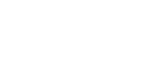 26.04.202326.04.202326.04.2023РАБОЧАЯ ПРОГРАММАРАБОЧАЯ ПРОГРАММАРАБОЧАЯ ПРОГРАММАРАБОЧАЯ ПРОГРАММАРАБОЧАЯ ПРОГРАММАРАБОЧАЯ ПРОГРАММАРАБОЧАЯ ПРОГРАММАРАБОЧАЯ ПРОГРАММАРАБОЧАЯ ПРОГРАММАРАБОЧАЯ ПРОГРАММАРАБОЧАЯ ПРОГРАММАРАБОЧАЯ ПРОГРАММАРАБОЧАЯ ПРОГРАММАдисциплиныдисциплиныИстория РоссииИстория РоссииИстория РоссииИстория РоссииИстория РоссииИстория РоссииИстория РоссииИстория РоссииИстория РоссииИстория РоссииИстория РоссииИстория РоссииИстория РоссииИстория РоссииИстория РоссииИстория РоссииИстория РоссииИстория РоссииИстория РоссииИстория РоссииИстория РоссииИстория Россиидля специальности 23.05.06 Строительство железных дорог, мостов и транспортных тоннелейдля специальности 23.05.06 Строительство железных дорог, мостов и транспортных тоннелейдля специальности 23.05.06 Строительство железных дорог, мостов и транспортных тоннелейдля специальности 23.05.06 Строительство железных дорог, мостов и транспортных тоннелейдля специальности 23.05.06 Строительство железных дорог, мостов и транспортных тоннелейдля специальности 23.05.06 Строительство железных дорог, мостов и транспортных тоннелейдля специальности 23.05.06 Строительство железных дорог, мостов и транспортных тоннелейдля специальности 23.05.06 Строительство железных дорог, мостов и транспортных тоннелейдля специальности 23.05.06 Строительство железных дорог, мостов и транспортных тоннелейдля специальности 23.05.06 Строительство железных дорог, мостов и транспортных тоннелейдля специальности 23.05.06 Строительство железных дорог, мостов и транспортных тоннелейдля специальности 23.05.06 Строительство железных дорог, мостов и транспортных тоннелейдля специальности 23.05.06 Строительство железных дорог, мостов и транспортных тоннелейСоставитель(и):Составитель(и):Составитель(и):старший преподаватель, Володин М.А.старший преподаватель, Володин М.А.старший преподаватель, Володин М.А.старший преподаватель, Володин М.А.старший преподаватель, Володин М.А.старший преподаватель, Володин М.А.старший преподаватель, Володин М.А.старший преподаватель, Володин М.А.старший преподаватель, Володин М.А.старший преподаватель, Володин М.А.старший преподаватель, Володин М.А.старший преподаватель, Володин М.А.старший преподаватель, Володин М.А.старший преподаватель, Володин М.А.старший преподаватель, Володин М.А.старший преподаватель, Володин М.А.старший преподаватель, Володин М.А.старший преподаватель, Володин М.А.старший преподаватель, Володин М.А.старший преподаватель, Володин М.А.Обсуждена на заседании кафедры:Обсуждена на заседании кафедры:Обсуждена на заседании кафедры:Обсуждена на заседании кафедры:Теория и история государства и праваТеория и история государства и праваТеория и история государства и праваТеория и история государства и праваТеория и история государства и праваТеория и история государства и праваТеория и история государства и праваТеория и история государства и праваПротокол от 26.04.2023г. № 4Протокол от 26.04.2023г. № 4Протокол от 26.04.2023г. № 4Протокол от 26.04.2023г. № 4Протокол от 26.04.2023г. № 4Протокол от 26.04.2023г. № 4Протокол от 26.04.2023г. № 4Протокол от 26.04.2023г. № 4Протокол от 26.04.2023г. № 4Протокол от 26.04.2023г. № 4Протокол от 26.04.2023г. № 4Протокол от 26.04.2023г. № 4Протокол от 26.04.2023г. № 4Обсуждена на заседании методической комиссииОбсуждена на заседании методической комиссииОбсуждена на заседании методической комиссииОбсуждена на заседании методической комиссииОбсуждена на заседании методической комиссииОбсуждена на заседании методической комиссииОбсуждена на заседании методической комиссии по родственным направлениям и специальностям: Протокол от 01.01.1754г. №Обсуждена на заседании методической комиссии по родственным направлениям и специальностям: Протокол от 01.01.1754г. №Обсуждена на заседании методической комиссии по родственным направлениям и специальностям: Протокол от 01.01.1754г. №Обсуждена на заседании методической комиссии по родственным направлениям и специальностям: Протокол от 01.01.1754г. №Обсуждена на заседании методической комиссии по родственным направлениям и специальностям: Протокол от 01.01.1754г. №Обсуждена на заседании методической комиссии по родственным направлениям и специальностям: Протокол от 01.01.1754г. №Обсуждена на заседании методической комиссии по родственным направлениям и специальностям: Протокол от 01.01.1754г. №Обсуждена на заседании методической комиссии по родственным направлениям и специальностям: Протокол от 01.01.1754г. №Обсуждена на заседании методической комиссии по родственным направлениям и специальностям: Протокол от 01.01.1754г. №Обсуждена на заседании методической комиссии по родственным направлениям и специальностям: Протокол от 01.01.1754г. №Обсуждена на заседании методической комиссии по родственным направлениям и специальностям: Протокол от 01.01.1754г. №Обсуждена на заседании методической комиссии по родственным направлениям и специальностям: Протокол от 01.01.1754г. №Обсуждена на заседании методической комиссии по родственным направлениям и специальностям: Протокол от 01.01.1754г. №г. Тында2023 г.г. Тында2023 г.г. Тында2023 г.г. Тында2023 г.г. Тында2023 г.г. Тында2023 г.г. Тында2023 г.г. Тында2023 г.г. Тында2023 г.г. Тында2023 г.г. Тында2023 г.г. Тында2023 г.г. Тында2023 г.стр. 2стр. 2Визирование РПД для исполнения в очередном учебном годуВизирование РПД для исполнения в очередном учебном годуВизирование РПД для исполнения в очередном учебном годуПредседатель МК РНСПредседатель МК РНСПредседатель МК РНС__ __________ 2024 г.__ __________ 2024 г.__ __________ 2024 г.Рабочая программа пересмотрена, обсуждена и одобрена дляисполнения в 2024-2025 учебном году на заседании кафедрыРабочая программа пересмотрена, обсуждена и одобрена дляисполнения в 2024-2025 учебном году на заседании кафедрыРабочая программа пересмотрена, обсуждена и одобрена дляисполнения в 2024-2025 учебном году на заседании кафедрыБАмИЖТБАмИЖТБАмИЖТПротокол от  __ __________ 2024 г.  №  __Зав. кафедрой Гашенко С.А.Протокол от  __ __________ 2024 г.  №  __Зав. кафедрой Гашенко С.А.Визирование РПД для исполнения в очередном учебном годуВизирование РПД для исполнения в очередном учебном годуВизирование РПД для исполнения в очередном учебном годуПредседатель МК РНСПредседатель МК РНСПредседатель МК РНС__ __________ 2025 г.__ __________ 2025 г.__ __________ 2025 г.Рабочая программа пересмотрена, обсуждена и одобрена дляисполнения в 2025-2026 учебном году на заседании кафедрыРабочая программа пересмотрена, обсуждена и одобрена дляисполнения в 2025-2026 учебном году на заседании кафедрыРабочая программа пересмотрена, обсуждена и одобрена дляисполнения в 2025-2026 учебном году на заседании кафедрыБАмИЖТБАмИЖТБАмИЖТПротокол от  __ __________ 2025 г.  №  __Зав. кафедрой Гашенко С.А.Протокол от  __ __________ 2025 г.  №  __Зав. кафедрой Гашенко С.А.Визирование РПД для исполнения в очередном учебном годуВизирование РПД для исполнения в очередном учебном годуВизирование РПД для исполнения в очередном учебном годуПредседатель МК РНСПредседатель МК РНСПредседатель МК РНС__ __________ 2026 г.__ __________ 2026 г.__ __________ 2026 г.Рабочая программа пересмотрена, обсуждена и одобрена дляисполнения в 2026-2027 учебном году на заседании кафедрыРабочая программа пересмотрена, обсуждена и одобрена дляисполнения в 2026-2027 учебном году на заседании кафедрыРабочая программа пересмотрена, обсуждена и одобрена дляисполнения в 2026-2027 учебном году на заседании кафедрыБАмИЖТБАмИЖТБАмИЖТПротокол от  __ __________ 2026 г.  №  __Зав. кафедрой Гашенко С.А.Протокол от  __ __________ 2026 г.  №  __Зав. кафедрой Гашенко С.А.Визирование РПД для исполнения в очередном учебном годуВизирование РПД для исполнения в очередном учебном годуВизирование РПД для исполнения в очередном учебном годуПредседатель МК РНСПредседатель МК РНСПредседатель МК РНС__ __________ 2027 г.__ __________ 2027 г.__ __________ 2027 г.Рабочая программа пересмотрена, обсуждена и одобрена дляисполнения в 2027-2028 учебном году на заседании кафедрыРабочая программа пересмотрена, обсуждена и одобрена дляисполнения в 2027-2028 учебном году на заседании кафедрыРабочая программа пересмотрена, обсуждена и одобрена дляисполнения в 2027-2028 учебном году на заседании кафедрыБАмИЖТБАмИЖТБАмИЖТПротокол от  __ __________ 2027 г.  №  __Зав. кафедрой Гашенко С.А.Протокол от  __ __________ 2027 г.  №  __Зав. кафедрой Гашенко С.А.стр. 3стр. 3стр. 3Рабочая программа дисциплины  История РоссииРабочая программа дисциплины  История РоссииРабочая программа дисциплины  История РоссииРабочая программа дисциплины  История РоссииРабочая программа дисциплины  История РоссииРабочая программа дисциплины  История РоссииРабочая программа дисциплины  История РоссииРабочая программа дисциплины  История РоссииРабочая программа дисциплины  История РоссииРабочая программа дисциплины  История РоссииРабочая программа дисциплины  История РоссииРабочая программа дисциплины  История РоссииРабочая программа дисциплины  История РоссииРабочая программа дисциплины  История РоссииРабочая программа дисциплины  История РоссииРабочая программа дисциплины  История РоссииРабочая программа дисциплины  История РоссииРабочая программа дисциплины  История РоссииРабочая программа дисциплины  История Россииразработана в соответствии с ФГОС, утвержденным приказом Министерства образования и науки Российской Федерации от 27.03.2018 № 218разработана в соответствии с ФГОС, утвержденным приказом Министерства образования и науки Российской Федерации от 27.03.2018 № 218разработана в соответствии с ФГОС, утвержденным приказом Министерства образования и науки Российской Федерации от 27.03.2018 № 218разработана в соответствии с ФГОС, утвержденным приказом Министерства образования и науки Российской Федерации от 27.03.2018 № 218разработана в соответствии с ФГОС, утвержденным приказом Министерства образования и науки Российской Федерации от 27.03.2018 № 218разработана в соответствии с ФГОС, утвержденным приказом Министерства образования и науки Российской Федерации от 27.03.2018 № 218разработана в соответствии с ФГОС, утвержденным приказом Министерства образования и науки Российской Федерации от 27.03.2018 № 218разработана в соответствии с ФГОС, утвержденным приказом Министерства образования и науки Российской Федерации от 27.03.2018 № 218разработана в соответствии с ФГОС, утвержденным приказом Министерства образования и науки Российской Федерации от 27.03.2018 № 218разработана в соответствии с ФГОС, утвержденным приказом Министерства образования и науки Российской Федерации от 27.03.2018 № 218разработана в соответствии с ФГОС, утвержденным приказом Министерства образования и науки Российской Федерации от 27.03.2018 № 218разработана в соответствии с ФГОС, утвержденным приказом Министерства образования и науки Российской Федерации от 27.03.2018 № 218разработана в соответствии с ФГОС, утвержденным приказом Министерства образования и науки Российской Федерации от 27.03.2018 № 218разработана в соответствии с ФГОС, утвержденным приказом Министерства образования и науки Российской Федерации от 27.03.2018 № 218разработана в соответствии с ФГОС, утвержденным приказом Министерства образования и науки Российской Федерации от 27.03.2018 № 218разработана в соответствии с ФГОС, утвержденным приказом Министерства образования и науки Российской Федерации от 27.03.2018 № 218разработана в соответствии с ФГОС, утвержденным приказом Министерства образования и науки Российской Федерации от 27.03.2018 № 218разработана в соответствии с ФГОС, утвержденным приказом Министерства образования и науки Российской Федерации от 27.03.2018 № 218разработана в соответствии с ФГОС, утвержденным приказом Министерства образования и науки Российской Федерации от 27.03.2018 № 218КвалификацияКвалификацияКвалификацияКвалификацияКвалификацияКвалификацияинженер путей сообщенияинженер путей сообщенияинженер путей сообщенияинженер путей сообщенияинженер путей сообщенияинженер путей сообщенияинженер путей сообщенияинженер путей сообщенияинженер путей сообщенияинженер путей сообщенияинженер путей сообщенияФорма обученияФорма обученияФорма обученияФорма обученияФорма обученияФорма обученияочнаяочнаяочнаяочнаяочнаяочнаяочнаяочнаяочнаяочнаяочнаяОБЪЕМ ДИСЦИПЛИНЫ (МОДУЛЯ) В ЗАЧЕТНЫХ ЕДИНИЦАХ С УКАЗАНИЕМ КОЛИЧЕСТВА АКАДЕМИЧЕСКИХ ЧАСОВ, ВЫДЕЛЕННЫХ НА КОНТАКТНУЮ РАБОТУ ОБУЧАЮЩИХСЯ С ПРЕПОДАВАТЕЛЕМ (ПО ВИДАМ УЧЕБНЫХ ЗАНЯТИЙ) И НА САМОСТОЯТЕЛЬНУЮ РАБОТУ ОБУЧАЮЩИХСЯОБЪЕМ ДИСЦИПЛИНЫ (МОДУЛЯ) В ЗАЧЕТНЫХ ЕДИНИЦАХ С УКАЗАНИЕМ КОЛИЧЕСТВА АКАДЕМИЧЕСКИХ ЧАСОВ, ВЫДЕЛЕННЫХ НА КОНТАКТНУЮ РАБОТУ ОБУЧАЮЩИХСЯ С ПРЕПОДАВАТЕЛЕМ (ПО ВИДАМ УЧЕБНЫХ ЗАНЯТИЙ) И НА САМОСТОЯТЕЛЬНУЮ РАБОТУ ОБУЧАЮЩИХСЯОБЪЕМ ДИСЦИПЛИНЫ (МОДУЛЯ) В ЗАЧЕТНЫХ ЕДИНИЦАХ С УКАЗАНИЕМ КОЛИЧЕСТВА АКАДЕМИЧЕСКИХ ЧАСОВ, ВЫДЕЛЕННЫХ НА КОНТАКТНУЮ РАБОТУ ОБУЧАЮЩИХСЯ С ПРЕПОДАВАТЕЛЕМ (ПО ВИДАМ УЧЕБНЫХ ЗАНЯТИЙ) И НА САМОСТОЯТЕЛЬНУЮ РАБОТУ ОБУЧАЮЩИХСЯОБЪЕМ ДИСЦИПЛИНЫ (МОДУЛЯ) В ЗАЧЕТНЫХ ЕДИНИЦАХ С УКАЗАНИЕМ КОЛИЧЕСТВА АКАДЕМИЧЕСКИХ ЧАСОВ, ВЫДЕЛЕННЫХ НА КОНТАКТНУЮ РАБОТУ ОБУЧАЮЩИХСЯ С ПРЕПОДАВАТЕЛЕМ (ПО ВИДАМ УЧЕБНЫХ ЗАНЯТИЙ) И НА САМОСТОЯТЕЛЬНУЮ РАБОТУ ОБУЧАЮЩИХСЯОБЪЕМ ДИСЦИПЛИНЫ (МОДУЛЯ) В ЗАЧЕТНЫХ ЕДИНИЦАХ С УКАЗАНИЕМ КОЛИЧЕСТВА АКАДЕМИЧЕСКИХ ЧАСОВ, ВЫДЕЛЕННЫХ НА КОНТАКТНУЮ РАБОТУ ОБУЧАЮЩИХСЯ С ПРЕПОДАВАТЕЛЕМ (ПО ВИДАМ УЧЕБНЫХ ЗАНЯТИЙ) И НА САМОСТОЯТЕЛЬНУЮ РАБОТУ ОБУЧАЮЩИХСЯОБЪЕМ ДИСЦИПЛИНЫ (МОДУЛЯ) В ЗАЧЕТНЫХ ЕДИНИЦАХ С УКАЗАНИЕМ КОЛИЧЕСТВА АКАДЕМИЧЕСКИХ ЧАСОВ, ВЫДЕЛЕННЫХ НА КОНТАКТНУЮ РАБОТУ ОБУЧАЮЩИХСЯ С ПРЕПОДАВАТЕЛЕМ (ПО ВИДАМ УЧЕБНЫХ ЗАНЯТИЙ) И НА САМОСТОЯТЕЛЬНУЮ РАБОТУ ОБУЧАЮЩИХСЯОБЪЕМ ДИСЦИПЛИНЫ (МОДУЛЯ) В ЗАЧЕТНЫХ ЕДИНИЦАХ С УКАЗАНИЕМ КОЛИЧЕСТВА АКАДЕМИЧЕСКИХ ЧАСОВ, ВЫДЕЛЕННЫХ НА КОНТАКТНУЮ РАБОТУ ОБУЧАЮЩИХСЯ С ПРЕПОДАВАТЕЛЕМ (ПО ВИДАМ УЧЕБНЫХ ЗАНЯТИЙ) И НА САМОСТОЯТЕЛЬНУЮ РАБОТУ ОБУЧАЮЩИХСЯОБЪЕМ ДИСЦИПЛИНЫ (МОДУЛЯ) В ЗАЧЕТНЫХ ЕДИНИЦАХ С УКАЗАНИЕМ КОЛИЧЕСТВА АКАДЕМИЧЕСКИХ ЧАСОВ, ВЫДЕЛЕННЫХ НА КОНТАКТНУЮ РАБОТУ ОБУЧАЮЩИХСЯ С ПРЕПОДАВАТЕЛЕМ (ПО ВИДАМ УЧЕБНЫХ ЗАНЯТИЙ) И НА САМОСТОЯТЕЛЬНУЮ РАБОТУ ОБУЧАЮЩИХСЯОБЪЕМ ДИСЦИПЛИНЫ (МОДУЛЯ) В ЗАЧЕТНЫХ ЕДИНИЦАХ С УКАЗАНИЕМ КОЛИЧЕСТВА АКАДЕМИЧЕСКИХ ЧАСОВ, ВЫДЕЛЕННЫХ НА КОНТАКТНУЮ РАБОТУ ОБУЧАЮЩИХСЯ С ПРЕПОДАВАТЕЛЕМ (ПО ВИДАМ УЧЕБНЫХ ЗАНЯТИЙ) И НА САМОСТОЯТЕЛЬНУЮ РАБОТУ ОБУЧАЮЩИХСЯОБЪЕМ ДИСЦИПЛИНЫ (МОДУЛЯ) В ЗАЧЕТНЫХ ЕДИНИЦАХ С УКАЗАНИЕМ КОЛИЧЕСТВА АКАДЕМИЧЕСКИХ ЧАСОВ, ВЫДЕЛЕННЫХ НА КОНТАКТНУЮ РАБОТУ ОБУЧАЮЩИХСЯ С ПРЕПОДАВАТЕЛЕМ (ПО ВИДАМ УЧЕБНЫХ ЗАНЯТИЙ) И НА САМОСТОЯТЕЛЬНУЮ РАБОТУ ОБУЧАЮЩИХСЯОБЪЕМ ДИСЦИПЛИНЫ (МОДУЛЯ) В ЗАЧЕТНЫХ ЕДИНИЦАХ С УКАЗАНИЕМ КОЛИЧЕСТВА АКАДЕМИЧЕСКИХ ЧАСОВ, ВЫДЕЛЕННЫХ НА КОНТАКТНУЮ РАБОТУ ОБУЧАЮЩИХСЯ С ПРЕПОДАВАТЕЛЕМ (ПО ВИДАМ УЧЕБНЫХ ЗАНЯТИЙ) И НА САМОСТОЯТЕЛЬНУЮ РАБОТУ ОБУЧАЮЩИХСЯОБЪЕМ ДИСЦИПЛИНЫ (МОДУЛЯ) В ЗАЧЕТНЫХ ЕДИНИЦАХ С УКАЗАНИЕМ КОЛИЧЕСТВА АКАДЕМИЧЕСКИХ ЧАСОВ, ВЫДЕЛЕННЫХ НА КОНТАКТНУЮ РАБОТУ ОБУЧАЮЩИХСЯ С ПРЕПОДАВАТЕЛЕМ (ПО ВИДАМ УЧЕБНЫХ ЗАНЯТИЙ) И НА САМОСТОЯТЕЛЬНУЮ РАБОТУ ОБУЧАЮЩИХСЯОБЪЕМ ДИСЦИПЛИНЫ (МОДУЛЯ) В ЗАЧЕТНЫХ ЕДИНИЦАХ С УКАЗАНИЕМ КОЛИЧЕСТВА АКАДЕМИЧЕСКИХ ЧАСОВ, ВЫДЕЛЕННЫХ НА КОНТАКТНУЮ РАБОТУ ОБУЧАЮЩИХСЯ С ПРЕПОДАВАТЕЛЕМ (ПО ВИДАМ УЧЕБНЫХ ЗАНЯТИЙ) И НА САМОСТОЯТЕЛЬНУЮ РАБОТУ ОБУЧАЮЩИХСЯОБЪЕМ ДИСЦИПЛИНЫ (МОДУЛЯ) В ЗАЧЕТНЫХ ЕДИНИЦАХ С УКАЗАНИЕМ КОЛИЧЕСТВА АКАДЕМИЧЕСКИХ ЧАСОВ, ВЫДЕЛЕННЫХ НА КОНТАКТНУЮ РАБОТУ ОБУЧАЮЩИХСЯ С ПРЕПОДАВАТЕЛЕМ (ПО ВИДАМ УЧЕБНЫХ ЗАНЯТИЙ) И НА САМОСТОЯТЕЛЬНУЮ РАБОТУ ОБУЧАЮЩИХСЯОБЪЕМ ДИСЦИПЛИНЫ (МОДУЛЯ) В ЗАЧЕТНЫХ ЕДИНИЦАХ С УКАЗАНИЕМ КОЛИЧЕСТВА АКАДЕМИЧЕСКИХ ЧАСОВ, ВЫДЕЛЕННЫХ НА КОНТАКТНУЮ РАБОТУ ОБУЧАЮЩИХСЯ С ПРЕПОДАВАТЕЛЕМ (ПО ВИДАМ УЧЕБНЫХ ЗАНЯТИЙ) И НА САМОСТОЯТЕЛЬНУЮ РАБОТУ ОБУЧАЮЩИХСЯОБЪЕМ ДИСЦИПЛИНЫ (МОДУЛЯ) В ЗАЧЕТНЫХ ЕДИНИЦАХ С УКАЗАНИЕМ КОЛИЧЕСТВА АКАДЕМИЧЕСКИХ ЧАСОВ, ВЫДЕЛЕННЫХ НА КОНТАКТНУЮ РАБОТУ ОБУЧАЮЩИХСЯ С ПРЕПОДАВАТЕЛЕМ (ПО ВИДАМ УЧЕБНЫХ ЗАНЯТИЙ) И НА САМОСТОЯТЕЛЬНУЮ РАБОТУ ОБУЧАЮЩИХСЯОБЪЕМ ДИСЦИПЛИНЫ (МОДУЛЯ) В ЗАЧЕТНЫХ ЕДИНИЦАХ С УКАЗАНИЕМ КОЛИЧЕСТВА АКАДЕМИЧЕСКИХ ЧАСОВ, ВЫДЕЛЕННЫХ НА КОНТАКТНУЮ РАБОТУ ОБУЧАЮЩИХСЯ С ПРЕПОДАВАТЕЛЕМ (ПО ВИДАМ УЧЕБНЫХ ЗАНЯТИЙ) И НА САМОСТОЯТЕЛЬНУЮ РАБОТУ ОБУЧАЮЩИХСЯОбщая трудоемкостьОбщая трудоемкостьОбщая трудоемкостьОбщая трудоемкость4 ЗЕТ4 ЗЕТ4 ЗЕТ4 ЗЕТ4 ЗЕТ4 ЗЕТ4 ЗЕТ4 ЗЕТ4 ЗЕТ4 ЗЕТ4 ЗЕТЧасов по учебному плануЧасов по учебному плануЧасов по учебному плануЧасов по учебному плануЧасов по учебному плануЧасов по учебному плануЧасов по учебному плануЧасов по учебному плану144144144144Виды контроля  в семестрах:Виды контроля  в семестрах:Виды контроля  в семестрах:Виды контроля  в семестрах:Виды контроля  в семестрах:в том числе:в том числе:в том числе:в том числе:в том числе:в том числе:в том числе:в том числе:зачёты (семестр)          1зачёты с оценкой 2зачёты (семестр)          1зачёты с оценкой 2зачёты (семестр)          1зачёты с оценкой 2зачёты (семестр)          1зачёты с оценкой 2зачёты (семестр)          1зачёты с оценкой 2контактная работаконтактная работаконтактная работаконтактная работаконтактная работаконтактная работаконтактная работа132132132132зачёты (семестр)          1зачёты с оценкой 2зачёты (семестр)          1зачёты с оценкой 2зачёты (семестр)          1зачёты с оценкой 2зачёты (семестр)          1зачёты с оценкой 2зачёты (семестр)          1зачёты с оценкой 2самостоятельная работасамостоятельная работасамостоятельная работасамостоятельная работасамостоятельная работасамостоятельная работасамостоятельная работа12121212зачёты (семестр)          1зачёты с оценкой 2зачёты (семестр)          1зачёты с оценкой 2зачёты (семестр)          1зачёты с оценкой 2зачёты (семестр)          1зачёты с оценкой 2зачёты (семестр)          1зачёты с оценкой 2зачёты (семестр)          1зачёты с оценкой 2зачёты (семестр)          1зачёты с оценкой 2зачёты (семестр)          1зачёты с оценкой 2зачёты (семестр)          1зачёты с оценкой 2зачёты (семестр)          1зачёты с оценкой 2Распределение часов дисциплины по семестрам (курсам)Распределение часов дисциплины по семестрам (курсам)Распределение часов дисциплины по семестрам (курсам)Распределение часов дисциплины по семестрам (курсам)Распределение часов дисциплины по семестрам (курсам)Распределение часов дисциплины по семестрам (курсам)Распределение часов дисциплины по семестрам (курсам)Распределение часов дисциплины по семестрам (курсам)Распределение часов дисциплины по семестрам (курсам)Распределение часов дисциплины по семестрам (курсам)Распределение часов дисциплины по семестрам (курсам)Распределение часов дисциплины по семестрам (курсам)Распределение часов дисциплины по семестрам (курсам)Распределение часов дисциплины по семестрам (курсам)Распределение часов дисциплины по семестрам (курсам)Распределение часов дисциплины по семестрам (курсам)Распределение часов дисциплины по семестрам (курсам)Распределение часов дисциплины по семестрам (курсам)Распределение часов дисциплины по семестрам (курсам)Распределение часов дисциплины по семестрам (курсам)Распределение часов дисциплины по семестрам (курсам)Распределение часов дисциплины по семестрам (курсам)Распределение часов дисциплины по семестрам (курсам)Распределение часов дисциплины по семестрам (курсам)Распределение часов дисциплины по семестрам (курсам)Распределение часов дисциплины по семестрам (курсам)Распределение часов дисциплины по семестрам (курсам)Распределение часов дисциплины по семестрам (курсам)Распределение часов дисциплины по семестрам (курсам)Распределение часов дисциплины по семестрам (курсам)Распределение часов дисциплины по семестрам (курсам)Распределение часов дисциплины по семестрам (курсам)Распределение часов дисциплины по семестрам (курсам)Распределение часов дисциплины по семестрам (курсам)Распределение часов дисциплины по семестрам (курсам)Распределение часов дисциплины по семестрам (курсам)Семестр(<Курс>.<Семес тр на курсе>)Семестр(<Курс>.<Семес тр на курсе>)1 (1.1)1 (1.1)1 (1.1)2 (1.2)2 (1.2)2 (1.2)2 (1.2)2 (1.2)ИтогоИтогоИтогоИтогоНедельНедель18181816 5/616 5/616 5/616 5/616 5/6ИтогоИтогоИтогоИтогоВид занятийВид занятийУПРПРПУПУПРПРПРПУПРПРПРПЛекцииЛекции323232323232323264646464ПрактическиеПрактические323232323232323264646464Контроль самостоятельной работыКонтроль самостоятельной работы222222224444В том числе инт.В том числе инт.202020202020202020Итого ауд.Итого ауд.6464646464646464128128128128Кoнтактная рабoтаКoнтактная рабoта6666666666666666132132132132Сам. работаСам. работа6666666612121212ИтогоИтого7272727272727272144144144144стр. 41. АННОТАЦИЯ ДИСЦИПЛИНЫ (МОДУЛЯ)1. АННОТАЦИЯ ДИСЦИПЛИНЫ (МОДУЛЯ)1. АННОТАЦИЯ ДИСЦИПЛИНЫ (МОДУЛЯ)1. АННОТАЦИЯ ДИСЦИПЛИНЫ (МОДУЛЯ)1. АННОТАЦИЯ ДИСЦИПЛИНЫ (МОДУЛЯ)1. АННОТАЦИЯ ДИСЦИПЛИНЫ (МОДУЛЯ)1. АННОТАЦИЯ ДИСЦИПЛИНЫ (МОДУЛЯ)1. АННОТАЦИЯ ДИСЦИПЛИНЫ (МОДУЛЯ)1. АННОТАЦИЯ ДИСЦИПЛИНЫ (МОДУЛЯ)1. АННОТАЦИЯ ДИСЦИПЛИНЫ (МОДУЛЯ)1. АННОТАЦИЯ ДИСЦИПЛИНЫ (МОДУЛЯ)1.1Сущность, формы, функции исторического знания; отечественная историография; история России – неотъемлемая часть всемирной истории; проблема этногенеза восточных славян; основные этапы становления государственности; древняя Русь и кочевники; особенности социального строя Древней Руси; эволюция восточнославянской государственности в ХI – XII вв.;  социально – политические изменения в русских землях в ХIII – ХV вв.; Русь и Орда; Россия и средневековые государства Европы и Азии; специфика формирования единого российского государства; формирование сословной системы организации общества; реформы Петра I; век Екатерины II; предпосылки и особенности складывания российского абсолютизма; эволюция форм собственности на землю; крепостное право в России; становление индустриального общества в России; общественная мысль и особенности общественного движения России ХIХ в.; проблема экономического роста и модернизации; Россия в начале ХХ в.; российские реформы в контексте общемирового развития в начале века; политические партии России; Россия в условиях мировой войны и общенационального кризиса; революция 1917 г.; гражданская война и интервенция; НЭП; формирование однопартийного политического режима; образование СССР; внешняя политика; социально-экономические преобразования в 30-е гг.; СССР накануне и в начальный период второй мировой войны; Великая Отечественная война; социально-экономическое развитие; внешняя политика СССР в послевоенные годы; холодная война; попытки осуществления политических и экономических реформ; НТР и ее влияние на ход общественного развития; СССР в середине 1960 – 1980-х гг.; CCCH в 1985 – 1991 гг.; распад СССР; становление новой российской государственности (1993 – 1999 г.); Россия на пути радикальной социально- экономической модернизации; внешнеполитическая деятельность в условиях новой геополитической ситуации.Сущность, формы, функции исторического знания; отечественная историография; история России – неотъемлемая часть всемирной истории; проблема этногенеза восточных славян; основные этапы становления государственности; древняя Русь и кочевники; особенности социального строя Древней Руси; эволюция восточнославянской государственности в ХI – XII вв.;  социально – политические изменения в русских землях в ХIII – ХV вв.; Русь и Орда; Россия и средневековые государства Европы и Азии; специфика формирования единого российского государства; формирование сословной системы организации общества; реформы Петра I; век Екатерины II; предпосылки и особенности складывания российского абсолютизма; эволюция форм собственности на землю; крепостное право в России; становление индустриального общества в России; общественная мысль и особенности общественного движения России ХIХ в.; проблема экономического роста и модернизации; Россия в начале ХХ в.; российские реформы в контексте общемирового развития в начале века; политические партии России; Россия в условиях мировой войны и общенационального кризиса; революция 1917 г.; гражданская война и интервенция; НЭП; формирование однопартийного политического режима; образование СССР; внешняя политика; социально-экономические преобразования в 30-е гг.; СССР накануне и в начальный период второй мировой войны; Великая Отечественная война; социально-экономическое развитие; внешняя политика СССР в послевоенные годы; холодная война; попытки осуществления политических и экономических реформ; НТР и ее влияние на ход общественного развития; СССР в середине 1960 – 1980-х гг.; CCCH в 1985 – 1991 гг.; распад СССР; становление новой российской государственности (1993 – 1999 г.); Россия на пути радикальной социально- экономической модернизации; внешнеполитическая деятельность в условиях новой геополитической ситуации.Сущность, формы, функции исторического знания; отечественная историография; история России – неотъемлемая часть всемирной истории; проблема этногенеза восточных славян; основные этапы становления государственности; древняя Русь и кочевники; особенности социального строя Древней Руси; эволюция восточнославянской государственности в ХI – XII вв.;  социально – политические изменения в русских землях в ХIII – ХV вв.; Русь и Орда; Россия и средневековые государства Европы и Азии; специфика формирования единого российского государства; формирование сословной системы организации общества; реформы Петра I; век Екатерины II; предпосылки и особенности складывания российского абсолютизма; эволюция форм собственности на землю; крепостное право в России; становление индустриального общества в России; общественная мысль и особенности общественного движения России ХIХ в.; проблема экономического роста и модернизации; Россия в начале ХХ в.; российские реформы в контексте общемирового развития в начале века; политические партии России; Россия в условиях мировой войны и общенационального кризиса; революция 1917 г.; гражданская война и интервенция; НЭП; формирование однопартийного политического режима; образование СССР; внешняя политика; социально-экономические преобразования в 30-е гг.; СССР накануне и в начальный период второй мировой войны; Великая Отечественная война; социально-экономическое развитие; внешняя политика СССР в послевоенные годы; холодная война; попытки осуществления политических и экономических реформ; НТР и ее влияние на ход общественного развития; СССР в середине 1960 – 1980-х гг.; CCCH в 1985 – 1991 гг.; распад СССР; становление новой российской государственности (1993 – 1999 г.); Россия на пути радикальной социально- экономической модернизации; внешнеполитическая деятельность в условиях новой геополитической ситуации.Сущность, формы, функции исторического знания; отечественная историография; история России – неотъемлемая часть всемирной истории; проблема этногенеза восточных славян; основные этапы становления государственности; древняя Русь и кочевники; особенности социального строя Древней Руси; эволюция восточнославянской государственности в ХI – XII вв.;  социально – политические изменения в русских землях в ХIII – ХV вв.; Русь и Орда; Россия и средневековые государства Европы и Азии; специфика формирования единого российского государства; формирование сословной системы организации общества; реформы Петра I; век Екатерины II; предпосылки и особенности складывания российского абсолютизма; эволюция форм собственности на землю; крепостное право в России; становление индустриального общества в России; общественная мысль и особенности общественного движения России ХIХ в.; проблема экономического роста и модернизации; Россия в начале ХХ в.; российские реформы в контексте общемирового развития в начале века; политические партии России; Россия в условиях мировой войны и общенационального кризиса; революция 1917 г.; гражданская война и интервенция; НЭП; формирование однопартийного политического режима; образование СССР; внешняя политика; социально-экономические преобразования в 30-е гг.; СССР накануне и в начальный период второй мировой войны; Великая Отечественная война; социально-экономическое развитие; внешняя политика СССР в послевоенные годы; холодная война; попытки осуществления политических и экономических реформ; НТР и ее влияние на ход общественного развития; СССР в середине 1960 – 1980-х гг.; CCCH в 1985 – 1991 гг.; распад СССР; становление новой российской государственности (1993 – 1999 г.); Россия на пути радикальной социально- экономической модернизации; внешнеполитическая деятельность в условиях новой геополитической ситуации.Сущность, формы, функции исторического знания; отечественная историография; история России – неотъемлемая часть всемирной истории; проблема этногенеза восточных славян; основные этапы становления государственности; древняя Русь и кочевники; особенности социального строя Древней Руси; эволюция восточнославянской государственности в ХI – XII вв.;  социально – политические изменения в русских землях в ХIII – ХV вв.; Русь и Орда; Россия и средневековые государства Европы и Азии; специфика формирования единого российского государства; формирование сословной системы организации общества; реформы Петра I; век Екатерины II; предпосылки и особенности складывания российского абсолютизма; эволюция форм собственности на землю; крепостное право в России; становление индустриального общества в России; общественная мысль и особенности общественного движения России ХIХ в.; проблема экономического роста и модернизации; Россия в начале ХХ в.; российские реформы в контексте общемирового развития в начале века; политические партии России; Россия в условиях мировой войны и общенационального кризиса; революция 1917 г.; гражданская война и интервенция; НЭП; формирование однопартийного политического режима; образование СССР; внешняя политика; социально-экономические преобразования в 30-е гг.; СССР накануне и в начальный период второй мировой войны; Великая Отечественная война; социально-экономическое развитие; внешняя политика СССР в послевоенные годы; холодная война; попытки осуществления политических и экономических реформ; НТР и ее влияние на ход общественного развития; СССР в середине 1960 – 1980-х гг.; CCCH в 1985 – 1991 гг.; распад СССР; становление новой российской государственности (1993 – 1999 г.); Россия на пути радикальной социально- экономической модернизации; внешнеполитическая деятельность в условиях новой геополитической ситуации.Сущность, формы, функции исторического знания; отечественная историография; история России – неотъемлемая часть всемирной истории; проблема этногенеза восточных славян; основные этапы становления государственности; древняя Русь и кочевники; особенности социального строя Древней Руси; эволюция восточнославянской государственности в ХI – XII вв.;  социально – политические изменения в русских землях в ХIII – ХV вв.; Русь и Орда; Россия и средневековые государства Европы и Азии; специфика формирования единого российского государства; формирование сословной системы организации общества; реформы Петра I; век Екатерины II; предпосылки и особенности складывания российского абсолютизма; эволюция форм собственности на землю; крепостное право в России; становление индустриального общества в России; общественная мысль и особенности общественного движения России ХIХ в.; проблема экономического роста и модернизации; Россия в начале ХХ в.; российские реформы в контексте общемирового развития в начале века; политические партии России; Россия в условиях мировой войны и общенационального кризиса; революция 1917 г.; гражданская война и интервенция; НЭП; формирование однопартийного политического режима; образование СССР; внешняя политика; социально-экономические преобразования в 30-е гг.; СССР накануне и в начальный период второй мировой войны; Великая Отечественная война; социально-экономическое развитие; внешняя политика СССР в послевоенные годы; холодная война; попытки осуществления политических и экономических реформ; НТР и ее влияние на ход общественного развития; СССР в середине 1960 – 1980-х гг.; CCCH в 1985 – 1991 гг.; распад СССР; становление новой российской государственности (1993 – 1999 г.); Россия на пути радикальной социально- экономической модернизации; внешнеполитическая деятельность в условиях новой геополитической ситуации.Сущность, формы, функции исторического знания; отечественная историография; история России – неотъемлемая часть всемирной истории; проблема этногенеза восточных славян; основные этапы становления государственности; древняя Русь и кочевники; особенности социального строя Древней Руси; эволюция восточнославянской государственности в ХI – XII вв.;  социально – политические изменения в русских землях в ХIII – ХV вв.; Русь и Орда; Россия и средневековые государства Европы и Азии; специфика формирования единого российского государства; формирование сословной системы организации общества; реформы Петра I; век Екатерины II; предпосылки и особенности складывания российского абсолютизма; эволюция форм собственности на землю; крепостное право в России; становление индустриального общества в России; общественная мысль и особенности общественного движения России ХIХ в.; проблема экономического роста и модернизации; Россия в начале ХХ в.; российские реформы в контексте общемирового развития в начале века; политические партии России; Россия в условиях мировой войны и общенационального кризиса; революция 1917 г.; гражданская война и интервенция; НЭП; формирование однопартийного политического режима; образование СССР; внешняя политика; социально-экономические преобразования в 30-е гг.; СССР накануне и в начальный период второй мировой войны; Великая Отечественная война; социально-экономическое развитие; внешняя политика СССР в послевоенные годы; холодная война; попытки осуществления политических и экономических реформ; НТР и ее влияние на ход общественного развития; СССР в середине 1960 – 1980-х гг.; CCCH в 1985 – 1991 гг.; распад СССР; становление новой российской государственности (1993 – 1999 г.); Россия на пути радикальной социально- экономической модернизации; внешнеполитическая деятельность в условиях новой геополитической ситуации.Сущность, формы, функции исторического знания; отечественная историография; история России – неотъемлемая часть всемирной истории; проблема этногенеза восточных славян; основные этапы становления государственности; древняя Русь и кочевники; особенности социального строя Древней Руси; эволюция восточнославянской государственности в ХI – XII вв.;  социально – политические изменения в русских землях в ХIII – ХV вв.; Русь и Орда; Россия и средневековые государства Европы и Азии; специфика формирования единого российского государства; формирование сословной системы организации общества; реформы Петра I; век Екатерины II; предпосылки и особенности складывания российского абсолютизма; эволюция форм собственности на землю; крепостное право в России; становление индустриального общества в России; общественная мысль и особенности общественного движения России ХIХ в.; проблема экономического роста и модернизации; Россия в начале ХХ в.; российские реформы в контексте общемирового развития в начале века; политические партии России; Россия в условиях мировой войны и общенационального кризиса; революция 1917 г.; гражданская война и интервенция; НЭП; формирование однопартийного политического режима; образование СССР; внешняя политика; социально-экономические преобразования в 30-е гг.; СССР накануне и в начальный период второй мировой войны; Великая Отечественная война; социально-экономическое развитие; внешняя политика СССР в послевоенные годы; холодная война; попытки осуществления политических и экономических реформ; НТР и ее влияние на ход общественного развития; СССР в середине 1960 – 1980-х гг.; CCCH в 1985 – 1991 гг.; распад СССР; становление новой российской государственности (1993 – 1999 г.); Россия на пути радикальной социально- экономической модернизации; внешнеполитическая деятельность в условиях новой геополитической ситуации.Сущность, формы, функции исторического знания; отечественная историография; история России – неотъемлемая часть всемирной истории; проблема этногенеза восточных славян; основные этапы становления государственности; древняя Русь и кочевники; особенности социального строя Древней Руси; эволюция восточнославянской государственности в ХI – XII вв.;  социально – политические изменения в русских землях в ХIII – ХV вв.; Русь и Орда; Россия и средневековые государства Европы и Азии; специфика формирования единого российского государства; формирование сословной системы организации общества; реформы Петра I; век Екатерины II; предпосылки и особенности складывания российского абсолютизма; эволюция форм собственности на землю; крепостное право в России; становление индустриального общества в России; общественная мысль и особенности общественного движения России ХIХ в.; проблема экономического роста и модернизации; Россия в начале ХХ в.; российские реформы в контексте общемирового развития в начале века; политические партии России; Россия в условиях мировой войны и общенационального кризиса; революция 1917 г.; гражданская война и интервенция; НЭП; формирование однопартийного политического режима; образование СССР; внешняя политика; социально-экономические преобразования в 30-е гг.; СССР накануне и в начальный период второй мировой войны; Великая Отечественная война; социально-экономическое развитие; внешняя политика СССР в послевоенные годы; холодная война; попытки осуществления политических и экономических реформ; НТР и ее влияние на ход общественного развития; СССР в середине 1960 – 1980-х гг.; CCCH в 1985 – 1991 гг.; распад СССР; становление новой российской государственности (1993 – 1999 г.); Россия на пути радикальной социально- экономической модернизации; внешнеполитическая деятельность в условиях новой геополитической ситуации.Сущность, формы, функции исторического знания; отечественная историография; история России – неотъемлемая часть всемирной истории; проблема этногенеза восточных славян; основные этапы становления государственности; древняя Русь и кочевники; особенности социального строя Древней Руси; эволюция восточнославянской государственности в ХI – XII вв.;  социально – политические изменения в русских землях в ХIII – ХV вв.; Русь и Орда; Россия и средневековые государства Европы и Азии; специфика формирования единого российского государства; формирование сословной системы организации общества; реформы Петра I; век Екатерины II; предпосылки и особенности складывания российского абсолютизма; эволюция форм собственности на землю; крепостное право в России; становление индустриального общества в России; общественная мысль и особенности общественного движения России ХIХ в.; проблема экономического роста и модернизации; Россия в начале ХХ в.; российские реформы в контексте общемирового развития в начале века; политические партии России; Россия в условиях мировой войны и общенационального кризиса; революция 1917 г.; гражданская война и интервенция; НЭП; формирование однопартийного политического режима; образование СССР; внешняя политика; социально-экономические преобразования в 30-е гг.; СССР накануне и в начальный период второй мировой войны; Великая Отечественная война; социально-экономическое развитие; внешняя политика СССР в послевоенные годы; холодная война; попытки осуществления политических и экономических реформ; НТР и ее влияние на ход общественного развития; СССР в середине 1960 – 1980-х гг.; CCCH в 1985 – 1991 гг.; распад СССР; становление новой российской государственности (1993 – 1999 г.); Россия на пути радикальной социально- экономической модернизации; внешнеполитическая деятельность в условиях новой геополитической ситуации.2. МЕСТО ДИСЦИПЛИНЫ (МОДУЛЯ) В СТРУКТУРЕ ОБРАЗОВАТЕЛЬНОЙ ПРОГРАММЫ2. МЕСТО ДИСЦИПЛИНЫ (МОДУЛЯ) В СТРУКТУРЕ ОБРАЗОВАТЕЛЬНОЙ ПРОГРАММЫ2. МЕСТО ДИСЦИПЛИНЫ (МОДУЛЯ) В СТРУКТУРЕ ОБРАЗОВАТЕЛЬНОЙ ПРОГРАММЫ2. МЕСТО ДИСЦИПЛИНЫ (МОДУЛЯ) В СТРУКТУРЕ ОБРАЗОВАТЕЛЬНОЙ ПРОГРАММЫ2. МЕСТО ДИСЦИПЛИНЫ (МОДУЛЯ) В СТРУКТУРЕ ОБРАЗОВАТЕЛЬНОЙ ПРОГРАММЫ2. МЕСТО ДИСЦИПЛИНЫ (МОДУЛЯ) В СТРУКТУРЕ ОБРАЗОВАТЕЛЬНОЙ ПРОГРАММЫ2. МЕСТО ДИСЦИПЛИНЫ (МОДУЛЯ) В СТРУКТУРЕ ОБРАЗОВАТЕЛЬНОЙ ПРОГРАММЫ2. МЕСТО ДИСЦИПЛИНЫ (МОДУЛЯ) В СТРУКТУРЕ ОБРАЗОВАТЕЛЬНОЙ ПРОГРАММЫ2. МЕСТО ДИСЦИПЛИНЫ (МОДУЛЯ) В СТРУКТУРЕ ОБРАЗОВАТЕЛЬНОЙ ПРОГРАММЫ2. МЕСТО ДИСЦИПЛИНЫ (МОДУЛЯ) В СТРУКТУРЕ ОБРАЗОВАТЕЛЬНОЙ ПРОГРАММЫ2. МЕСТО ДИСЦИПЛИНЫ (МОДУЛЯ) В СТРУКТУРЕ ОБРАЗОВАТЕЛЬНОЙ ПРОГРАММЫКод дисциплины:Код дисциплины:Код дисциплины:Б1.О.1.01Б1.О.1.01Б1.О.1.01Б1.О.1.01Б1.О.1.01Б1.О.1.01Б1.О.1.01Б1.О.1.012.1Требования к предварительной подготовке обучающегося:Требования к предварительной подготовке обучающегося:Требования к предварительной подготовке обучающегося:Требования к предварительной подготовке обучающегося:Требования к предварительной подготовке обучающегося:Требования к предварительной подготовке обучающегося:Требования к предварительной подготовке обучающегося:Требования к предварительной подготовке обучающегося:Требования к предварительной подготовке обучающегося:Требования к предварительной подготовке обучающегося:2.1.1Для изучения дисциплины студент должен  обладать знаниями, полученными при изучении учебных предметов «История», «Обществознание» основной образовательной программы среднего (полного) общего образования.Для изучения дисциплины студент должен  обладать знаниями, полученными при изучении учебных предметов «История», «Обществознание» основной образовательной программы среднего (полного) общего образования.Для изучения дисциплины студент должен  обладать знаниями, полученными при изучении учебных предметов «История», «Обществознание» основной образовательной программы среднего (полного) общего образования.Для изучения дисциплины студент должен  обладать знаниями, полученными при изучении учебных предметов «История», «Обществознание» основной образовательной программы среднего (полного) общего образования.Для изучения дисциплины студент должен  обладать знаниями, полученными при изучении учебных предметов «История», «Обществознание» основной образовательной программы среднего (полного) общего образования.Для изучения дисциплины студент должен  обладать знаниями, полученными при изучении учебных предметов «История», «Обществознание» основной образовательной программы среднего (полного) общего образования.Для изучения дисциплины студент должен  обладать знаниями, полученными при изучении учебных предметов «История», «Обществознание» основной образовательной программы среднего (полного) общего образования.Для изучения дисциплины студент должен  обладать знаниями, полученными при изучении учебных предметов «История», «Обществознание» основной образовательной программы среднего (полного) общего образования.Для изучения дисциплины студент должен  обладать знаниями, полученными при изучении учебных предметов «История», «Обществознание» основной образовательной программы среднего (полного) общего образования.Для изучения дисциплины студент должен  обладать знаниями, полученными при изучении учебных предметов «История», «Обществознание» основной образовательной программы среднего (полного) общего образования.2.2Дисциплины и практики, для которых освоение данной дисциплины (модуля) необходимо как предшествующее:Дисциплины и практики, для которых освоение данной дисциплины (модуля) необходимо как предшествующее:Дисциплины и практики, для которых освоение данной дисциплины (модуля) необходимо как предшествующее:Дисциплины и практики, для которых освоение данной дисциплины (модуля) необходимо как предшествующее:Дисциплины и практики, для которых освоение данной дисциплины (модуля) необходимо как предшествующее:Дисциплины и практики, для которых освоение данной дисциплины (модуля) необходимо как предшествующее:Дисциплины и практики, для которых освоение данной дисциплины (модуля) необходимо как предшествующее:Дисциплины и практики, для которых освоение данной дисциплины (модуля) необходимо как предшествующее:Дисциплины и практики, для которых освоение данной дисциплины (модуля) необходимо как предшествующее:Дисциплины и практики, для которых освоение данной дисциплины (модуля) необходимо как предшествующее:2.2.1ФилософияФилософияФилософияФилософияФилософияФилософияФилософияФилософияФилософияФилософия3. ПЕРЕЧЕНЬ ПЛАНИРУЕМЫХ РЕЗУЛЬТАТОВ ОБУЧЕНИЯ ПО ДИСЦИПЛИНЕ (МОДУЛЮ), СООТНЕСЕННЫХ С ПЛАНИРУЕМЫМИ РЕЗУЛЬТАТАМИ ОСВОЕНИЯ ОБРАЗОВАТЕЛЬНОЙ ПРОГРАММЫ3. ПЕРЕЧЕНЬ ПЛАНИРУЕМЫХ РЕЗУЛЬТАТОВ ОБУЧЕНИЯ ПО ДИСЦИПЛИНЕ (МОДУЛЮ), СООТНЕСЕННЫХ С ПЛАНИРУЕМЫМИ РЕЗУЛЬТАТАМИ ОСВОЕНИЯ ОБРАЗОВАТЕЛЬНОЙ ПРОГРАММЫ3. ПЕРЕЧЕНЬ ПЛАНИРУЕМЫХ РЕЗУЛЬТАТОВ ОБУЧЕНИЯ ПО ДИСЦИПЛИНЕ (МОДУЛЮ), СООТНЕСЕННЫХ С ПЛАНИРУЕМЫМИ РЕЗУЛЬТАТАМИ ОСВОЕНИЯ ОБРАЗОВАТЕЛЬНОЙ ПРОГРАММЫ3. ПЕРЕЧЕНЬ ПЛАНИРУЕМЫХ РЕЗУЛЬТАТОВ ОБУЧЕНИЯ ПО ДИСЦИПЛИНЕ (МОДУЛЮ), СООТНЕСЕННЫХ С ПЛАНИРУЕМЫМИ РЕЗУЛЬТАТАМИ ОСВОЕНИЯ ОБРАЗОВАТЕЛЬНОЙ ПРОГРАММЫ3. ПЕРЕЧЕНЬ ПЛАНИРУЕМЫХ РЕЗУЛЬТАТОВ ОБУЧЕНИЯ ПО ДИСЦИПЛИНЕ (МОДУЛЮ), СООТНЕСЕННЫХ С ПЛАНИРУЕМЫМИ РЕЗУЛЬТАТАМИ ОСВОЕНИЯ ОБРАЗОВАТЕЛЬНОЙ ПРОГРАММЫ3. ПЕРЕЧЕНЬ ПЛАНИРУЕМЫХ РЕЗУЛЬТАТОВ ОБУЧЕНИЯ ПО ДИСЦИПЛИНЕ (МОДУЛЮ), СООТНЕСЕННЫХ С ПЛАНИРУЕМЫМИ РЕЗУЛЬТАТАМИ ОСВОЕНИЯ ОБРАЗОВАТЕЛЬНОЙ ПРОГРАММЫ3. ПЕРЕЧЕНЬ ПЛАНИРУЕМЫХ РЕЗУЛЬТАТОВ ОБУЧЕНИЯ ПО ДИСЦИПЛИНЕ (МОДУЛЮ), СООТНЕСЕННЫХ С ПЛАНИРУЕМЫМИ РЕЗУЛЬТАТАМИ ОСВОЕНИЯ ОБРАЗОВАТЕЛЬНОЙ ПРОГРАММЫ3. ПЕРЕЧЕНЬ ПЛАНИРУЕМЫХ РЕЗУЛЬТАТОВ ОБУЧЕНИЯ ПО ДИСЦИПЛИНЕ (МОДУЛЮ), СООТНЕСЕННЫХ С ПЛАНИРУЕМЫМИ РЕЗУЛЬТАТАМИ ОСВОЕНИЯ ОБРАЗОВАТЕЛЬНОЙ ПРОГРАММЫ3. ПЕРЕЧЕНЬ ПЛАНИРУЕМЫХ РЕЗУЛЬТАТОВ ОБУЧЕНИЯ ПО ДИСЦИПЛИНЕ (МОДУЛЮ), СООТНЕСЕННЫХ С ПЛАНИРУЕМЫМИ РЕЗУЛЬТАТАМИ ОСВОЕНИЯ ОБРАЗОВАТЕЛЬНОЙ ПРОГРАММЫ3. ПЕРЕЧЕНЬ ПЛАНИРУЕМЫХ РЕЗУЛЬТАТОВ ОБУЧЕНИЯ ПО ДИСЦИПЛИНЕ (МОДУЛЮ), СООТНЕСЕННЫХ С ПЛАНИРУЕМЫМИ РЕЗУЛЬТАТАМИ ОСВОЕНИЯ ОБРАЗОВАТЕЛЬНОЙ ПРОГРАММЫ3. ПЕРЕЧЕНЬ ПЛАНИРУЕМЫХ РЕЗУЛЬТАТОВ ОБУЧЕНИЯ ПО ДИСЦИПЛИНЕ (МОДУЛЮ), СООТНЕСЕННЫХ С ПЛАНИРУЕМЫМИ РЕЗУЛЬТАТАМИ ОСВОЕНИЯ ОБРАЗОВАТЕЛЬНОЙ ПРОГРАММЫУК-1: Способен осуществлять критический анализ проблемных ситуаций на основе системного подхода, вырабатывать стратегию действийУК-1: Способен осуществлять критический анализ проблемных ситуаций на основе системного подхода, вырабатывать стратегию действийУК-1: Способен осуществлять критический анализ проблемных ситуаций на основе системного подхода, вырабатывать стратегию действийУК-1: Способен осуществлять критический анализ проблемных ситуаций на основе системного подхода, вырабатывать стратегию действийУК-1: Способен осуществлять критический анализ проблемных ситуаций на основе системного подхода, вырабатывать стратегию действийУК-1: Способен осуществлять критический анализ проблемных ситуаций на основе системного подхода, вырабатывать стратегию действийУК-1: Способен осуществлять критический анализ проблемных ситуаций на основе системного подхода, вырабатывать стратегию действийУК-1: Способен осуществлять критический анализ проблемных ситуаций на основе системного подхода, вырабатывать стратегию действийУК-1: Способен осуществлять критический анализ проблемных ситуаций на основе системного подхода, вырабатывать стратегию действийУК-1: Способен осуществлять критический анализ проблемных ситуаций на основе системного подхода, вырабатывать стратегию действийУК-1: Способен осуществлять критический анализ проблемных ситуаций на основе системного подхода, вырабатывать стратегию действийЗнать:Знать:Знать:Знать:Знать:Знать:Знать:Знать:Знать:Знать:Знать:методы системного и критического анализа; методики разработки стратегии действий для выявления и решения проблемной ситуацииметоды системного и критического анализа; методики разработки стратегии действий для выявления и решения проблемной ситуацииметоды системного и критического анализа; методики разработки стратегии действий для выявления и решения проблемной ситуацииметоды системного и критического анализа; методики разработки стратегии действий для выявления и решения проблемной ситуацииметоды системного и критического анализа; методики разработки стратегии действий для выявления и решения проблемной ситуацииметоды системного и критического анализа; методики разработки стратегии действий для выявления и решения проблемной ситуацииметоды системного и критического анализа; методики разработки стратегии действий для выявления и решения проблемной ситуацииметоды системного и критического анализа; методики разработки стратегии действий для выявления и решения проблемной ситуацииметоды системного и критического анализа; методики разработки стратегии действий для выявления и решения проблемной ситуацииметоды системного и критического анализа; методики разработки стратегии действий для выявления и решения проблемной ситуацииметоды системного и критического анализа; методики разработки стратегии действий для выявления и решения проблемной ситуацииУметь:Уметь:Уметь:Уметь:Уметь:Уметь:Уметь:Уметь:Уметь:Уметь:Уметь:применять методы системного подхода и критического анализа проблемных ситуаций; разрабатывать стратегию действий, принимать конкретные решения для ее реализацииприменять методы системного подхода и критического анализа проблемных ситуаций; разрабатывать стратегию действий, принимать конкретные решения для ее реализацииприменять методы системного подхода и критического анализа проблемных ситуаций; разрабатывать стратегию действий, принимать конкретные решения для ее реализацииприменять методы системного подхода и критического анализа проблемных ситуаций; разрабатывать стратегию действий, принимать конкретные решения для ее реализацииприменять методы системного подхода и критического анализа проблемных ситуаций; разрабатывать стратегию действий, принимать конкретные решения для ее реализацииприменять методы системного подхода и критического анализа проблемных ситуаций; разрабатывать стратегию действий, принимать конкретные решения для ее реализацииприменять методы системного подхода и критического анализа проблемных ситуаций; разрабатывать стратегию действий, принимать конкретные решения для ее реализацииприменять методы системного подхода и критического анализа проблемных ситуаций; разрабатывать стратегию действий, принимать конкретные решения для ее реализацииприменять методы системного подхода и критического анализа проблемных ситуаций; разрабатывать стратегию действий, принимать конкретные решения для ее реализацииприменять методы системного подхода и критического анализа проблемных ситуаций; разрабатывать стратегию действий, принимать конкретные решения для ее реализацииприменять методы системного подхода и критического анализа проблемных ситуаций; разрабатывать стратегию действий, принимать конкретные решения для ее реализацииВладеть:Владеть:Владеть:Владеть:Владеть:Владеть:Владеть:Владеть:Владеть:Владеть:Владеть:методологией системного и критического анализа проблемных ситуаций; методиками постановки цели, определения способов ее достижения, разработки стратегий действийметодологией системного и критического анализа проблемных ситуаций; методиками постановки цели, определения способов ее достижения, разработки стратегий действийметодологией системного и критического анализа проблемных ситуаций; методиками постановки цели, определения способов ее достижения, разработки стратегий действийметодологией системного и критического анализа проблемных ситуаций; методиками постановки цели, определения способов ее достижения, разработки стратегий действийметодологией системного и критического анализа проблемных ситуаций; методиками постановки цели, определения способов ее достижения, разработки стратегий действийметодологией системного и критического анализа проблемных ситуаций; методиками постановки цели, определения способов ее достижения, разработки стратегий действийметодологией системного и критического анализа проблемных ситуаций; методиками постановки цели, определения способов ее достижения, разработки стратегий действийметодологией системного и критического анализа проблемных ситуаций; методиками постановки цели, определения способов ее достижения, разработки стратегий действийметодологией системного и критического анализа проблемных ситуаций; методиками постановки цели, определения способов ее достижения, разработки стратегий действийметодологией системного и критического анализа проблемных ситуаций; методиками постановки цели, определения способов ее достижения, разработки стратегий действийметодологией системного и критического анализа проблемных ситуаций; методиками постановки цели, определения способов ее достижения, разработки стратегий действийУК-5: Способен анализировать и учитывать разнообразие культур в процессе межкультурного взаимодействияУК-5: Способен анализировать и учитывать разнообразие культур в процессе межкультурного взаимодействияУК-5: Способен анализировать и учитывать разнообразие культур в процессе межкультурного взаимодействияУК-5: Способен анализировать и учитывать разнообразие культур в процессе межкультурного взаимодействияУК-5: Способен анализировать и учитывать разнообразие культур в процессе межкультурного взаимодействияУК-5: Способен анализировать и учитывать разнообразие культур в процессе межкультурного взаимодействияУК-5: Способен анализировать и учитывать разнообразие культур в процессе межкультурного взаимодействияУК-5: Способен анализировать и учитывать разнообразие культур в процессе межкультурного взаимодействияУК-5: Способен анализировать и учитывать разнообразие культур в процессе межкультурного взаимодействияУК-5: Способен анализировать и учитывать разнообразие культур в процессе межкультурного взаимодействияУК-5: Способен анализировать и учитывать разнообразие культур в процессе межкультурного взаимодействияЗнать:Знать:Знать:Знать:Знать:Знать:Знать:Знать:Знать:Знать:Знать:закономерности и особенности социально-исторического развития различных культур; особенности межкультурного разнообразия общества; правила и технологии эффективного межкультурного взаимодействиязакономерности и особенности социально-исторического развития различных культур; особенности межкультурного разнообразия общества; правила и технологии эффективного межкультурного взаимодействиязакономерности и особенности социально-исторического развития различных культур; особенности межкультурного разнообразия общества; правила и технологии эффективного межкультурного взаимодействиязакономерности и особенности социально-исторического развития различных культур; особенности межкультурного разнообразия общества; правила и технологии эффективного межкультурного взаимодействиязакономерности и особенности социально-исторического развития различных культур; особенности межкультурного разнообразия общества; правила и технологии эффективного межкультурного взаимодействиязакономерности и особенности социально-исторического развития различных культур; особенности межкультурного разнообразия общества; правила и технологии эффективного межкультурного взаимодействиязакономерности и особенности социально-исторического развития различных культур; особенности межкультурного разнообразия общества; правила и технологии эффективного межкультурного взаимодействиязакономерности и особенности социально-исторического развития различных культур; особенности межкультурного разнообразия общества; правила и технологии эффективного межкультурного взаимодействиязакономерности и особенности социально-исторического развития различных культур; особенности межкультурного разнообразия общества; правила и технологии эффективного межкультурного взаимодействиязакономерности и особенности социально-исторического развития различных культур; особенности межкультурного разнообразия общества; правила и технологии эффективного межкультурного взаимодействиязакономерности и особенности социально-исторического развития различных культур; особенности межкультурного разнообразия общества; правила и технологии эффективного межкультурного взаимодействияУметь:Уметь:Уметь:Уметь:Уметь:Уметь:Уметь:Уметь:Уметь:Уметь:Уметь:понимать и толерантно воспринимать межкультурное разнообразие общества; анализировать и учитывать разнообразие культур в процессе межкультурного взаимодействияпонимать и толерантно воспринимать межкультурное разнообразие общества; анализировать и учитывать разнообразие культур в процессе межкультурного взаимодействияпонимать и толерантно воспринимать межкультурное разнообразие общества; анализировать и учитывать разнообразие культур в процессе межкультурного взаимодействияпонимать и толерантно воспринимать межкультурное разнообразие общества; анализировать и учитывать разнообразие культур в процессе межкультурного взаимодействияпонимать и толерантно воспринимать межкультурное разнообразие общества; анализировать и учитывать разнообразие культур в процессе межкультурного взаимодействияпонимать и толерантно воспринимать межкультурное разнообразие общества; анализировать и учитывать разнообразие культур в процессе межкультурного взаимодействияпонимать и толерантно воспринимать межкультурное разнообразие общества; анализировать и учитывать разнообразие культур в процессе межкультурного взаимодействияпонимать и толерантно воспринимать межкультурное разнообразие общества; анализировать и учитывать разнообразие культур в процессе межкультурного взаимодействияпонимать и толерантно воспринимать межкультурное разнообразие общества; анализировать и учитывать разнообразие культур в процессе межкультурного взаимодействияпонимать и толерантно воспринимать межкультурное разнообразие общества; анализировать и учитывать разнообразие культур в процессе межкультурного взаимодействияпонимать и толерантно воспринимать межкультурное разнообразие общества; анализировать и учитывать разнообразие культур в процессе межкультурного взаимодействияВладеть:Владеть:Владеть:Владеть:Владеть:Владеть:Владеть:Владеть:Владеть:Владеть:Владеть:методами и навыками эффективного межкультурного взаимодействияметодами и навыками эффективного межкультурного взаимодействияметодами и навыками эффективного межкультурного взаимодействияметодами и навыками эффективного межкультурного взаимодействияметодами и навыками эффективного межкультурного взаимодействияметодами и навыками эффективного межкультурного взаимодействияметодами и навыками эффективного межкультурного взаимодействияметодами и навыками эффективного межкультурного взаимодействияметодами и навыками эффективного межкультурного взаимодействияметодами и навыками эффективного межкультурного взаимодействияметодами и навыками эффективного межкультурного взаимодействия4. СОДЕРЖАНИЕ ДИСЦИПЛИНЫ (МОДУЛЯ), СТРУКТУРИРОВАННОЕ ПО ТЕМАМ (РАЗДЕЛАМ) С УКАЗАНИЕМ ОТВЕДЕННОГО НА НИХ КОЛИЧЕСТВА АКАДЕМИЧЕСКИХ  ЧАСОВ И ВИДОВ УЧЕБНЫХ ЗАНЯТИЙ4. СОДЕРЖАНИЕ ДИСЦИПЛИНЫ (МОДУЛЯ), СТРУКТУРИРОВАННОЕ ПО ТЕМАМ (РАЗДЕЛАМ) С УКАЗАНИЕМ ОТВЕДЕННОГО НА НИХ КОЛИЧЕСТВА АКАДЕМИЧЕСКИХ  ЧАСОВ И ВИДОВ УЧЕБНЫХ ЗАНЯТИЙ4. СОДЕРЖАНИЕ ДИСЦИПЛИНЫ (МОДУЛЯ), СТРУКТУРИРОВАННОЕ ПО ТЕМАМ (РАЗДЕЛАМ) С УКАЗАНИЕМ ОТВЕДЕННОГО НА НИХ КОЛИЧЕСТВА АКАДЕМИЧЕСКИХ  ЧАСОВ И ВИДОВ УЧЕБНЫХ ЗАНЯТИЙ4. СОДЕРЖАНИЕ ДИСЦИПЛИНЫ (МОДУЛЯ), СТРУКТУРИРОВАННОЕ ПО ТЕМАМ (РАЗДЕЛАМ) С УКАЗАНИЕМ ОТВЕДЕННОГО НА НИХ КОЛИЧЕСТВА АКАДЕМИЧЕСКИХ  ЧАСОВ И ВИДОВ УЧЕБНЫХ ЗАНЯТИЙ4. СОДЕРЖАНИЕ ДИСЦИПЛИНЫ (МОДУЛЯ), СТРУКТУРИРОВАННОЕ ПО ТЕМАМ (РАЗДЕЛАМ) С УКАЗАНИЕМ ОТВЕДЕННОГО НА НИХ КОЛИЧЕСТВА АКАДЕМИЧЕСКИХ  ЧАСОВ И ВИДОВ УЧЕБНЫХ ЗАНЯТИЙ4. СОДЕРЖАНИЕ ДИСЦИПЛИНЫ (МОДУЛЯ), СТРУКТУРИРОВАННОЕ ПО ТЕМАМ (РАЗДЕЛАМ) С УКАЗАНИЕМ ОТВЕДЕННОГО НА НИХ КОЛИЧЕСТВА АКАДЕМИЧЕСКИХ  ЧАСОВ И ВИДОВ УЧЕБНЫХ ЗАНЯТИЙ4. СОДЕРЖАНИЕ ДИСЦИПЛИНЫ (МОДУЛЯ), СТРУКТУРИРОВАННОЕ ПО ТЕМАМ (РАЗДЕЛАМ) С УКАЗАНИЕМ ОТВЕДЕННОГО НА НИХ КОЛИЧЕСТВА АКАДЕМИЧЕСКИХ  ЧАСОВ И ВИДОВ УЧЕБНЫХ ЗАНЯТИЙ4. СОДЕРЖАНИЕ ДИСЦИПЛИНЫ (МОДУЛЯ), СТРУКТУРИРОВАННОЕ ПО ТЕМАМ (РАЗДЕЛАМ) С УКАЗАНИЕМ ОТВЕДЕННОГО НА НИХ КОЛИЧЕСТВА АКАДЕМИЧЕСКИХ  ЧАСОВ И ВИДОВ УЧЕБНЫХ ЗАНЯТИЙ4. СОДЕРЖАНИЕ ДИСЦИПЛИНЫ (МОДУЛЯ), СТРУКТУРИРОВАННОЕ ПО ТЕМАМ (РАЗДЕЛАМ) С УКАЗАНИЕМ ОТВЕДЕННОГО НА НИХ КОЛИЧЕСТВА АКАДЕМИЧЕСКИХ  ЧАСОВ И ВИДОВ УЧЕБНЫХ ЗАНЯТИЙ4. СОДЕРЖАНИЕ ДИСЦИПЛИНЫ (МОДУЛЯ), СТРУКТУРИРОВАННОЕ ПО ТЕМАМ (РАЗДЕЛАМ) С УКАЗАНИЕМ ОТВЕДЕННОГО НА НИХ КОЛИЧЕСТВА АКАДЕМИЧЕСКИХ  ЧАСОВ И ВИДОВ УЧЕБНЫХ ЗАНЯТИЙ4. СОДЕРЖАНИЕ ДИСЦИПЛИНЫ (МОДУЛЯ), СТРУКТУРИРОВАННОЕ ПО ТЕМАМ (РАЗДЕЛАМ) С УКАЗАНИЕМ ОТВЕДЕННОГО НА НИХ КОЛИЧЕСТВА АКАДЕМИЧЕСКИХ  ЧАСОВ И ВИДОВ УЧЕБНЫХ ЗАНЯТИЙКод занятияКод занятияНаименование разделов и тем /вид занятия/Наименование разделов и тем /вид занятия/Семестр / КурсЧасовКомпетен-цииЛитератураИнтеракт.ПримечаниеПримечаниеРаздел 1. ЛекцииРаздел 1. Лекциистр. 51.1Сущность, формы, функции исторического знания; отечественная историография; история России – неотъемлемая часть всемирной истории, проблема этногенеза восточных славян.       Тема 1. Предмет истории как науки1.Предмет истории. Задачи. 2.Методология и функции.  /Лек/14УК-1 УК-5Л1.1 Л1.2 Л1.3Л2.1 Л2.2 Л2.3Л3.1 Л3.2 Л3.3Э1 Э20Проблемная лекцияПроблемная лекция1.2Основные этапы становления государственности. Древняя Русь и кочевники. Особенности социального строя Древней Руси.                Тема 2. Образование Древнерусского государства.                   1.Восточные славяне         2.Образование древнерусского государства 3.Принятие христианства на Руси  /Лек/14УК-1 УК-5Л1.1 Л1.2 Л1.3Л2.1 Л2.2 Л2.3Л3.1 Л3.2 Л3.3Э1 Э201.3Эволюция восточнославянской государственности в ХI – XII вв. Социально – политические изменения в русских землях в ХIII – ХV вв. Русь и Орда.                   Тема 3. Русское государство в период феодальной раздробленности1.Развитие Руси в период феодальной раздробленности.2.Борьба русского народа с внешними врагами    /Лек/14УК-1 УК-5Л1.1 Л1.2 Л1.3Л2.1 Л2.2 Л2.3Л3.1 Л3.2 Л3.3Э1 Э201.4Россия и средневековые государства Европы и Азии; специфика формирования единого российского государства;возвышение Москвы. Тема 4. Создание московского централизованного государства (XIV- XV вв).1.Предпосылки и особенности образования Российскогоцентрализованного государства 2.Основные периоды политического объединения Руси и их характеристика3.Социально-экономическое и культурное развитие России XIV-XV В. /Лек/14УК-1 УК-5Л1.1 Л1.2 Л1.3Л2.1 Л2.2 Л2.3Л3.1 Л3.2 Л3.3Э1 Э201.5Формирование сословной системы организации общества.              Тема 5. Формирование единого Российского государства XVI-XVII в.1.Внутренняя и внешняя политика и реформы Ивана IV Грозного2.Борьба русского народа против иноземных захватчиков в нач. 17в.3.Смутное время на Руси.4.Экономическое и политическое развитие России в 17 в  /Лек/14УК-1 УК-5Л1.1 Л1.2 Л1.3Л2.1 Л2.2 Л2.3Л3.1 Л3.2 Л3.3Э1 Э201.6Реформы Петра 1; век Екатерины;предпосылки и особенности складывания российского абсолютизма; эволюция форм собственности на землю; крепостное право в России. Тема 6. Особенности развития Российской империи в XVIII в. 1.Pеформы Петра I в первой четверти XVIII в.2.Внешняя политика Петра I3.«Золотой век» Екатерины I.  /Лек/14УК-1 УК-5Л1.1 Л1.2 Л1.3Л2.1 Л2.2 Л2.3Л3.1 Л3.2 Л3.3Э1 Э20стр. 61.7Становление индустриального общества в России;общественная мысль и особенности общественного движения России ХIХ в.; проблема экономического роста и модернизации. Тема 7. Российская империя в первой половине ХIХ в.1.Эволюция государственно-правовой и политической системы Россиив первой четверти XIX в. Александр I.2.Внешняя политика России в первой четверти XIX в.3.Россия в эпоху правления Николая I.4.Экономика и социальный строй России в первой половине XIX в. /Лек/14УК-1 УК-5Л1.1 Л1.2 Л1.3Л2.1 Л2.2 Л2.3Л3.1 Л3.2 Л3.3Э1 Э201.8Становление индустриального общества в России, общественная мысль и особенности общественного движения России ХIХ в.; проблема экономического роста и модернизации. Тема 8. Российская империя во второй половине XIX в.1.Реформы  второй половины XIX в.2.Внешняя политика России3.Экономическое и социальное развитие России4.Общественные движения во второй половине XIX в.  /Лек/14УК-1 УК-5Л1.1 Л1.2 Л1.3Л2.1 Л2.2 Л2.3Л3.1 Л3.2 Л3.3Э1 Э201.9Россия в начале ХХ в. Российские реформы в контексте общемирового развития в начале века; политические партии России; Россия в условиях мировой войны и общенационального кризиса.         Тема 9. Россия в начале XX века.1.Революция 1905—1907 гг. в России2.Становление российского парламентаризма3.Столыпинские реформы и их судьба4.Россия в Первой мировой войне  /Лек/24УК-1 УК-5Л1.1 Л1.2 Л1.3Л2.1 Л2.2 Л2.3Л3.1 Л3.2 Л3.3Э1 Э201.10Революция 1917 г. гражданская война и интервенция; НЭП; формирование однопартийного политического режима; образование СССР; внешняя политика; социально-экономические преобразования в 30-е гг.;         Тема 10. Революции и гражданская война в России.1.Февральская революция. От февраля к октябрю.2.Октябрьская социалистическая революция. Установление советскойвласти.3.Гражданская война в России  /Лек/24УК-1 УК-5Л1.1 Л1.2 Л1.3Л2.1 Л2.2 Л2.3Л3.1 Л3.2 Л3.3Э1 Э20стр. 71.11НЭП; формирование однопартийного политического режима; образование СССР; культурная жизнь страны в 20-е гг.; внешняя политика; курс на строительство социализма в одной стране и его последствия; социально- экономические преобразования в 30-е гг.          Тема 11. Основные тенденции развития страны в 1920-30-е годы.1.Поиск путей социалистического строительства в 1920-е гг.2.Особенности социально- экономического развития страны в 1930 -хгг.3.Формирование административно- командной системы и утверждениекульта личности Сталина  /Лек/24УК-1 УК-5Л1.1 Л1.2 Л1.3Л2.1 Л2.2 Л2.3Л3.1 Л3.2 Л3.3Э1 Э201.12СССР накануне и в начальный период второй мировой войны; Великая Отечественная война.           Тема 12. СССР накануне и во время Второй мировой войны.1.Германия и СССР накануне Великой Отечественной войны.2.Причины войны, планы и цели Германии и СССР в войне.3.Ход боевых действий в первом периоде4.Коренной перелом в войне  /Лек/24УК-1 УК-5Л1.1 Л1.2 Л1.3Л2.1 Л2.3Л3.1 Л3.2 Л3.3Э1 Э201.13СССР накануне и в начальный период второй мировой войны; Великая Отечественная война.               Тема 13. Великая Отечественная война1.Завершающие победы Красной армии.2.Капитуляция фашистской Германии3.Сотрудничество в рамках антигитлеровской коалиции4.Итоги Второй мировой войны и Великой Отечественной войны /Лек/24УК-1 УК-5Л1.1 Л1.2 Л1.3Л2.1 Л2.2 Л2.3Л3.1 Л3.2 Л3.3Э1 Э201.14Социально-экономическое развитие; общественно-политическая жизнь; культура; внешняя политика СССР в послевоенные годы.                 Тема 14. СССР в послевоенные годы (1945-1964)1.Послевоенная экономика2.Борьба за власть после смерти Сталина3.СССР при Хрущеве4.Международное положение и внешняя политика СССР  /Лек/24УК-1 УК-5Л1.1 Л1.2 Л1.3Л2.1 Л2.2 Л2.3Л3.1 Л3.2 Л3.3Э1 Э20стр. 81.15Холодная война. попытки осуществления политических и экономических реформ; НТР и ее влияние на ход общественного развития; СССР в середине 1960 – 1980- х гг.; CCCH в 1985 – 1991 гг.; распад СССР; становление новой российской государственности (1993 – 1999 г.. Тема 15. Противоборство двух мировых систем. Поражение социализма.Распад СССР.1.Противоречия экономического и социального развития СССР в 70-х годах.2.Причины экономического кризиса3.Изменения в общественно- политической жизни государства. РаспадСоюза4.Международное положение СССР.5.Внешнеполитическая деятельность правительства. /Лек/24УК-1 УК-5Л1.1 Л1.2 Л1.3Л2.1 Л2.2 Л2.3Л3.1 Л3.2 Л3.3Э1 Э201.16Россия на пути радикальной социально- экономической модернизации; культура в современной России; внешнеполитическая деятельность в условиях новой геополитической ситуации.                          Тема 16. Становление Российской государственности (1992-нач. ХХI в).1.Формирование территории Российской Федерации.2.Эволюция российской государственности3.Социально-экономические реформы4.Внешняя политика /Лек/24УК-1 УК-5Л1.1 Л1.2 Л1.3Л2.1 Л2.2 Л2.3Л3.1 Л3.2 Л3.3Э1 Э24ДискуссииДискуссииРаздел 2. Практические занятия2.1Тема 1. Предмет истории как науки1.Предмет истории. Задачи, цели.2.Методология и функции3.Подходы к изучению /Пр/14УК-1 УК-5Л1.1 Л1.2 Л1.3Л2.1 Л2.3Л3.1 Л3.2 Л3.3Э1 Э202.2Тема 2. Образование Древнерусского государства.1.Историки о возникновении древнерусского государства.2.Норманнисты и антинорманнисты.3.Первые киевские князья.4.Крещение Руси и его значение для становления древнерусскойцивилизации.5.Политическое устройство и правовые нормы.6.Киевский и Новгородский типы управления.7.Развитие феодальных отношений  /Пр/14УК-1 УК-5Л1.1 Л1.2 Л1.3Л2.1 Л2.3Л3.1 Л3.2 Л3.3Э1 Э20Работа в малых группахРабота в малых группахстр. 92.3Тема 3. Русское государство в период феодальнойраздробленности1.Феодальная раздробленность на Руси и ее последствия.2.Борьба Руси против завоевателей в ХШ в.:а)установление ордынского ига на Руси и его последствия;б)немецко-рыцарская агрессия /Пр/14УК-1 УК-5Л1.1 Л1.2 Л1.3Л2.1 Л2.3Л3.1 Л3.2 Л3.3Э1 Э202.4Тема 4. Формирование московского централизованного государства (XIV- XV вв).1.Предпосылки объединения Северо— Восточной Руси.2.Возвышение Москвы.3.Государственные основы Великороссии конца ХV в. (система власти и управления, роль церкви, социальные отношения).4.Князь Дмитрий. Куликовская битва и ее политическиепоследствия.5.Историки  о  влиянии  монголо- татарского  фактора  на становление Московского государства. /Пр/14УК-1 УК-5Л1.1 Л1.2 Л1.3Л2.1 Л2.3Л3.1 Л3.2 Л3.3Э1 Э20ДискуссияДискуссия2.5Тема 5. Формирование единого Российского государства XVI-XVII в.1.Иван IV (Грозный) — первый русский царь.2.Реформы 40-50-х гг. ХVI в., их значение в укреплениицентрализованного государства.3.Опричнина: причины, цели, последствия.4.Внешняя политика Ивана IV.5.Смутное время в России6.Первые Романовы: власть, политика, экономика  /Пр/14УК-1 УК-5Л1.1 Л1.2 Л1.3Л2.1 Л2.3Л3.1 Л3.2 Л3.3Э1 Э202.6Тема 6. Особенности развития Российской империи в XVIII в. 1.Реформы Петра I в первой четверти XVIII в.2.Внешняя политика Петра I3.Дворцовые перевороты в России.4.Екатерина Великая, сущность «просвещенного абсолютизма»5.Внутренняя  политика  и  внешняя. Превращение  России в великую державу /Пр/14УК-1 УК-5Л1.1 Л1.2 Л1.3Л2.1 Л2.3Л3.1 Л3.2 Л3.3Э1 Э20ДискуссияДискуссия2.7Тема 7. Российская империя в первой половине ХIХ в.1.Александр I и формирование либерализма какгосударственной политики.2.Россия и Европа: борьба с Наполеоном.3.Образование Священного союза и роль России в нем.4.Внутренняя  политическая  реакция в России во второй половине царствования Александра I.5.Декабристы. /Пр/14УК-1 УК-5Л1.1 Л1.2 Л1.3Л2.1 Л2.3Л3.1 Л3.2 Л3.3Э1 Э20стр. 102.8Тема 8. Российская империя во второй половине XIX в.1.Реформы Александра II и их значение для развития России. 2.Внешняя политика.3.Общественно-политические течения в России во 2-й половине ХIХ в. /Пр/14УК-1 УК-5Л1.1 Л1.2 Л1.3Л2.1 Л2.3Л3.1 Л3.2 Л3.3Э1 Э202.9Тема 9. Россия в начале XX века.1.Причины и начало первой буржуазной демократическойреволюции в России.2.Начало российского парламентаризма: политические партии и Госдума.3.Столыпин и его реформы.4.Внешняя политика России.  /Пр/24УК-1 УК-5Л1.1 Л1.2 Л1.3Л2.1 Л2.2 Л2.3Л3.1 Л3.2 Л3.3Э1 Э202.10Тема 10. Революции и гражданская война в России.1.Февральская революция, от февраля к октябрю.2.Приход большевиков к власти.3.Причины гражданской войны, расстановка политических сил, итоги.  /Пр/24УК-1 УК-5Л1.1 Л1.2 Л1.3Л2.1 Л2.2 Л2.3Л3.1 Л3.2 Л3.3Э1 Э24Работа в малых группахРабота в малых группах2.11Тема 11. Основные тенденции развития страны в 1920-30-е годы.1.Кризис политики «военного коммунизма».2.Новая экономическая политика.3.Образование СССР.4.Первые пятилетки в СССР: люди и судьбы.5.Формирование тоталитарного режима.  /Пр/24УК-1 УК-5Л1.1 Л1.2 Л1.3Л2.1 Л2.2 Л2.3Л3.1 Л3.2 Л3.3Э1 Э24Работа в малых группахРабота в малых группах2.12Тема 12. СССР накануне и во время Второй мировой войны.1.Внешняя политика СССР в предвоенные годы: факты иоценки.2.Советский Союз в условиях Второй мировой войны.3.СССР и Германия накануне Великой Отечественной войны.  /Пр/24УК-1 УК-5Л1.1 Л1.2 Л1.3Л2.1 Л2.2 Л2.3Л3.1 Л3.2 Л3.3Э1 Э24Работа в малоых группахРабота в малоых группах2.13Тема 13. Великая Отечественная война1.СССР и страны Запада в антигитлеровской коалиции.2.Источники и цена победы. Дискуссии о причинах и характере Второй мировой и Великой Отечественной войн.3.Итоги  и  уроки  Второй  мировой войны  и  ВеликойОтечественной войны /Пр/24УК-1 УК-5Л1.1 Л1.2 Л1.3Л2.1 Л2.2 Л2.3Л3.1 Л3.2 Л3.3Э1 Э24Работа в малых группахРабота в малых группах2.14Тема14. СССР в послевоенные годы (1945-1964)1.СССР после ВОВ (1945-1952)2.Хрущев Н.С. Первые попытки десталинизации  советскогообщества3.Реформы 1953-1964гг.  /Пр/24УК-1 УК-5Л1.1 Л1.2 Л1.3Л2.1 Л2.2 Л2.3Л3.1 Л3.2 Л3.3Э1 Э20стр. 112.152.15Тема 15. Противоборство двух мировых систем. Поражениесоциализма. Распад СССР.1.Проявления «застоя» в социально- экономическом иполитическом развитии.2.Л.И. Брежнев.3.Перестройка, ее этапы и особенности.4.М.С. Горбачев — первый президент СССР.  /Пр/Тема 15. Противоборство двух мировых систем. Поражениесоциализма. Распад СССР.1.Проявления «застоя» в социально- экономическом иполитическом развитии.2.Л.И. Брежнев.3.Перестройка, ее этапы и особенности.4.М.С. Горбачев — первый президент СССР.  /Пр/24УК-1 УК-5Л1.1 Л1.2 Л1.3Л2.1 Л2.2 Л2.3Л3.1 Л3.2 Л3.3Э1 Э2Л1.1 Л1.2 Л1.3Л2.1 Л2.2 Л2.3Л3.1 Л3.2 Л3.3Э1 Э202.162.16Тема 16. Становление Российской государственности (1992 - нач. ХХI в).1.Распад СССР.2.Становление новой российской государственности. 3.Россия и мировая цивилизация в начале 3-го тысячелетия.4.Современная модернизация России: поиск путей,противоречия, перспективы.  /Пр/Тема 16. Становление Российской государственности (1992 - нач. ХХI в).1.Распад СССР.2.Становление новой российской государственности. 3.Россия и мировая цивилизация в начале 3-го тысячелетия.4.Современная модернизация России: поиск путей,противоречия, перспективы.  /Пр/24УК-1 УК-5Л1.1 Л1.2 Л1.3Л2.1 Л2.2 Л2.3Л3.1 Л3.2 Л3.3Э1 Э2Л1.1 Л1.2 Л1.3Л2.1 Л2.2 Л2.3Л3.1 Л3.2 Л3.3Э1 Э20Раздел 3. Самостоятельная работаРаздел 3. Самостоятельная работа3.13.1Подготовка к текущему и итоговому контролю /Ср/Подготовка к текущему и итоговому контролю /Ср/16УК-1 УК-5Л1.1 Л1.2 Л1.3Л2.1 Л2.3Л3.1 Л3.2 Л3.3Э1 Э2Л1.1 Л1.2 Л1.3Л2.1 Л2.3Л3.1 Л3.2 Л3.3Э1 Э203.23.2Подготовка к текущему и итоговому контролю /Ср/Подготовка к текущему и итоговому контролю /Ср/26УК-1 УК-5Л1.1 Л1.2 Л1.3Л2.1 Л2.2 Л2.3Л3.1 Л3.2 Л3.3Э1 Э2Л1.1 Л1.2 Л1.3Л2.1 Л2.2 Л2.3Л3.1 Л3.2 Л3.3Э1 Э20Раздел 4. КонтрольРаздел 4. Контроль4.14.1Промежуточная аттестация /Зачёт/Промежуточная аттестация /Зачёт/10УК-1 УК-5Л1.1 Л1.2 Л1.3Л2.1 Л2.2 Л2.3Л3.1 Л3.2 Л3.3Э1 Э2Л1.1 Л1.2 Л1.3Л2.1 Л2.2 Л2.3Л3.1 Л3.2 Л3.3Э1 Э204.24.2Промежуточная аттестация /ЗачётСОц/Промежуточная аттестация /ЗачётСОц/20УК-1 УК-5Л1.1 Л1.2 Л1.3Л2.1 Л2.3Л3.1 Л3.2 Л3.3Э1 Э2Л1.1 Л1.2 Л1.3Л2.1 Л2.3Л3.1 Л3.2 Л3.3Э1 Э205. ОЦЕНОЧНЫЕ МАТЕРИАЛЫ ДЛЯ ПРОВЕДЕНИЯ ПРОМЕЖУТОЧНОЙ АТТЕСТАЦИИ5. ОЦЕНОЧНЫЕ МАТЕРИАЛЫ ДЛЯ ПРОВЕДЕНИЯ ПРОМЕЖУТОЧНОЙ АТТЕСТАЦИИ5. ОЦЕНОЧНЫЕ МАТЕРИАЛЫ ДЛЯ ПРОВЕДЕНИЯ ПРОМЕЖУТОЧНОЙ АТТЕСТАЦИИ5. ОЦЕНОЧНЫЕ МАТЕРИАЛЫ ДЛЯ ПРОВЕДЕНИЯ ПРОМЕЖУТОЧНОЙ АТТЕСТАЦИИ5. ОЦЕНОЧНЫЕ МАТЕРИАЛЫ ДЛЯ ПРОВЕДЕНИЯ ПРОМЕЖУТОЧНОЙ АТТЕСТАЦИИ5. ОЦЕНОЧНЫЕ МАТЕРИАЛЫ ДЛЯ ПРОВЕДЕНИЯ ПРОМЕЖУТОЧНОЙ АТТЕСТАЦИИ5. ОЦЕНОЧНЫЕ МАТЕРИАЛЫ ДЛЯ ПРОВЕДЕНИЯ ПРОМЕЖУТОЧНОЙ АТТЕСТАЦИИ5. ОЦЕНОЧНЫЕ МАТЕРИАЛЫ ДЛЯ ПРОВЕДЕНИЯ ПРОМЕЖУТОЧНОЙ АТТЕСТАЦИИ5. ОЦЕНОЧНЫЕ МАТЕРИАЛЫ ДЛЯ ПРОВЕДЕНИЯ ПРОМЕЖУТОЧНОЙ АТТЕСТАЦИИ5. ОЦЕНОЧНЫЕ МАТЕРИАЛЫ ДЛЯ ПРОВЕДЕНИЯ ПРОМЕЖУТОЧНОЙ АТТЕСТАЦИИ5. ОЦЕНОЧНЫЕ МАТЕРИАЛЫ ДЛЯ ПРОВЕДЕНИЯ ПРОМЕЖУТОЧНОЙ АТТЕСТАЦИИ5. ОЦЕНОЧНЫЕ МАТЕРИАЛЫ ДЛЯ ПРОВЕДЕНИЯ ПРОМЕЖУТОЧНОЙ АТТЕСТАЦИИРазмещены в приложенииРазмещены в приложенииРазмещены в приложенииРазмещены в приложенииРазмещены в приложенииРазмещены в приложенииРазмещены в приложенииРазмещены в приложенииРазмещены в приложенииРазмещены в приложенииРазмещены в приложенииРазмещены в приложении6. УЧЕБНО-МЕТОДИЧЕСКОЕ И ИНФОРМАЦИОННОЕ ОБЕСПЕЧЕНИЕ ДИСЦИПЛИНЫ (МОДУЛЯ)6. УЧЕБНО-МЕТОДИЧЕСКОЕ И ИНФОРМАЦИОННОЕ ОБЕСПЕЧЕНИЕ ДИСЦИПЛИНЫ (МОДУЛЯ)6. УЧЕБНО-МЕТОДИЧЕСКОЕ И ИНФОРМАЦИОННОЕ ОБЕСПЕЧЕНИЕ ДИСЦИПЛИНЫ (МОДУЛЯ)6. УЧЕБНО-МЕТОДИЧЕСКОЕ И ИНФОРМАЦИОННОЕ ОБЕСПЕЧЕНИЕ ДИСЦИПЛИНЫ (МОДУЛЯ)6. УЧЕБНО-МЕТОДИЧЕСКОЕ И ИНФОРМАЦИОННОЕ ОБЕСПЕЧЕНИЕ ДИСЦИПЛИНЫ (МОДУЛЯ)6. УЧЕБНО-МЕТОДИЧЕСКОЕ И ИНФОРМАЦИОННОЕ ОБЕСПЕЧЕНИЕ ДИСЦИПЛИНЫ (МОДУЛЯ)6. УЧЕБНО-МЕТОДИЧЕСКОЕ И ИНФОРМАЦИОННОЕ ОБЕСПЕЧЕНИЕ ДИСЦИПЛИНЫ (МОДУЛЯ)6. УЧЕБНО-МЕТОДИЧЕСКОЕ И ИНФОРМАЦИОННОЕ ОБЕСПЕЧЕНИЕ ДИСЦИПЛИНЫ (МОДУЛЯ)6. УЧЕБНО-МЕТОДИЧЕСКОЕ И ИНФОРМАЦИОННОЕ ОБЕСПЕЧЕНИЕ ДИСЦИПЛИНЫ (МОДУЛЯ)6. УЧЕБНО-МЕТОДИЧЕСКОЕ И ИНФОРМАЦИОННОЕ ОБЕСПЕЧЕНИЕ ДИСЦИПЛИНЫ (МОДУЛЯ)6. УЧЕБНО-МЕТОДИЧЕСКОЕ И ИНФОРМАЦИОННОЕ ОБЕСПЕЧЕНИЕ ДИСЦИПЛИНЫ (МОДУЛЯ)6. УЧЕБНО-МЕТОДИЧЕСКОЕ И ИНФОРМАЦИОННОЕ ОБЕСПЕЧЕНИЕ ДИСЦИПЛИНЫ (МОДУЛЯ)6.1. Рекомендуемая литература6.1. Рекомендуемая литература6.1. Рекомендуемая литература6.1. Рекомендуемая литература6.1. Рекомендуемая литература6.1. Рекомендуемая литература6.1. Рекомендуемая литература6.1. Рекомендуемая литература6.1. Рекомендуемая литература6.1. Рекомендуемая литература6.1. Рекомендуемая литература6.1. Рекомендуемая литература6.1.1. Перечень основной литературы, необходимой для освоения дисциплины (модуля)6.1.1. Перечень основной литературы, необходимой для освоения дисциплины (модуля)6.1.1. Перечень основной литературы, необходимой для освоения дисциплины (модуля)6.1.1. Перечень основной литературы, необходимой для освоения дисциплины (модуля)6.1.1. Перечень основной литературы, необходимой для освоения дисциплины (модуля)6.1.1. Перечень основной литературы, необходимой для освоения дисциплины (модуля)6.1.1. Перечень основной литературы, необходимой для освоения дисциплины (модуля)6.1.1. Перечень основной литературы, необходимой для освоения дисциплины (модуля)6.1.1. Перечень основной литературы, необходимой для освоения дисциплины (модуля)6.1.1. Перечень основной литературы, необходимой для освоения дисциплины (модуля)6.1.1. Перечень основной литературы, необходимой для освоения дисциплины (модуля)6.1.1. Перечень основной литературы, необходимой для освоения дисциплины (модуля)Авторы, составителиАвторы, составителиЗаглавиеЗаглавиеЗаглавиеЗаглавиеЗаглавиеИздательство, годИздательство, годИздательство, годИздательство, годЛ1.1История РоссииИстория РоссииИстория РоссииИстория РоссииИстория РоссииМосква: Юнити-Дана, 2015, http://biblioclub.ru/index.php? page=book&id=115299Москва: Юнити-Дана, 2015, http://biblioclub.ru/index.php? page=book&id=115299Москва: Юнити-Дана, 2015, http://biblioclub.ru/index.php? page=book&id=115299Москва: Юнити-Дана, 2015, http://biblioclub.ru/index.php? page=book&id=115299Л1.2Мунчаев Ш.М., Устинов В.М.Мунчаев Ш.М., Устинов В.М.История России: Учеб.История России: Учеб.История России: Учеб.История России: Учеб.История России: Учеб.Москва: ИНФРА-М, 2015,Москва: ИНФРА-М, 2015,Москва: ИНФРА-М, 2015,Москва: ИНФРА-М, 2015,стр. 12Авторы, составителиАвторы, составителиЗаглавиеЗаглавиеИздательство, годИздательство, годЛ1.3Л1.3Юдин Е. Е.Юдин Е. Е.История России с древнейших времен до 1917 года: учебное пособиеИстория России с древнейших времен до 1917 года: учебное пособиеМосква: Московский педагогический государственный университет, 2018, http://biblioclub.ru/index.php? page=book&id=500580Москва: Московский педагогический государственный университет, 2018, http://biblioclub.ru/index.php? page=book&id=5005806.1.2. Перечень дополнительной литературы, необходимой для освоения дисциплины (модуля)6.1.2. Перечень дополнительной литературы, необходимой для освоения дисциплины (модуля)6.1.2. Перечень дополнительной литературы, необходимой для освоения дисциплины (модуля)6.1.2. Перечень дополнительной литературы, необходимой для освоения дисциплины (модуля)6.1.2. Перечень дополнительной литературы, необходимой для освоения дисциплины (модуля)6.1.2. Перечень дополнительной литературы, необходимой для освоения дисциплины (модуля)6.1.2. Перечень дополнительной литературы, необходимой для освоения дисциплины (модуля)6.1.2. Перечень дополнительной литературы, необходимой для освоения дисциплины (модуля)Авторы, составителиАвторы, составителиЗаглавиеЗаглавиеИздательство, годИздательство, годЛ2.1Л2.1Сахаров А. Н.Сахаров А. Н.История России с древнейших времен до начала XXI векаИстория России с древнейших времен до начала XXI векаМосква: Директ-Медиа, 2014, http://biblioclub.ru/index.php? page=book&id=227411Москва: Директ-Медиа, 2014, http://biblioclub.ru/index.php? page=book&id=227411Л2.2Л2.2Сёмин В.П., Шадская В.П.Сёмин В.П., Шадская В.П.История России: проблемы и вопросы.: Учеб. пособиеИстория России: проблемы и вопросы.: Учеб. пособиеМ.: Кнорус, 2016,М.: Кнорус, 2016,Л2.3Л2.3Моисеев В. В.Моисеев В. В.История России. С древнейших времен до наших дней: учебник для вузов: учебникИстория России. С древнейших времен до наших дней: учебник для вузов: учебникМосква|Берлин: Директ- Медиа, 2019, http://biblioclub.ru/index.php? page=book&id=564646Москва|Берлин: Директ- Медиа, 2019, http://biblioclub.ru/index.php? page=book&id=5646466.1.3. Перечень учебно-методического обеспечения для самостоятельной работы обучающихся по дисциплине (модулю)6.1.3. Перечень учебно-методического обеспечения для самостоятельной работы обучающихся по дисциплине (модулю)6.1.3. Перечень учебно-методического обеспечения для самостоятельной работы обучающихся по дисциплине (модулю)6.1.3. Перечень учебно-методического обеспечения для самостоятельной работы обучающихся по дисциплине (модулю)6.1.3. Перечень учебно-методического обеспечения для самостоятельной работы обучающихся по дисциплине (модулю)6.1.3. Перечень учебно-методического обеспечения для самостоятельной работы обучающихся по дисциплине (модулю)6.1.3. Перечень учебно-методического обеспечения для самостоятельной работы обучающихся по дисциплине (модулю)6.1.3. Перечень учебно-методического обеспечения для самостоятельной работы обучающихся по дисциплине (модулю)Авторы, составителиАвторы, составителиЗаглавиеЗаглавиеИздательство, годИздательство, годЛ3.1Л3.1Тестовые задания по дисциплинам исторического цикла.: Метод. указанияТестовые задания по дисциплинам исторического цикла.: Метод. указанияХабаровск: ДВГУПС, 2014,Хабаровск: ДВГУПС, 2014,Л3.2Л3.2Назырова Е. А.Назырова Е. А.Практикум по отечественной историиПрактикум по отечественной историиМосква: Вузовский учебник, 2015, http://znanium.com/go.php? id=470930Москва: Вузовский учебник, 2015, http://znanium.com/go.php? id=470930Л3.3Л3.3Назырова Е.А.Назырова Е.А.Практикум по отечественной истории: Учеб. пособиеПрактикум по отечественной истории: Учеб. пособиеМосква: ИНФРА-М, 2017,Москва: ИНФРА-М, 2017,6.2. Перечень ресурсов информационно-телекоммуникационной сети "Интернет", необходимых для освоения дисциплины (модуля)6.2. Перечень ресурсов информационно-телекоммуникационной сети "Интернет", необходимых для освоения дисциплины (модуля)6.2. Перечень ресурсов информационно-телекоммуникационной сети "Интернет", необходимых для освоения дисциплины (модуля)6.2. Перечень ресурсов информационно-телекоммуникационной сети "Интернет", необходимых для освоения дисциплины (модуля)6.2. Перечень ресурсов информационно-телекоммуникационной сети "Интернет", необходимых для освоения дисциплины (модуля)6.2. Перечень ресурсов информационно-телекоммуникационной сети "Интернет", необходимых для освоения дисциплины (модуля)6.2. Перечень ресурсов информационно-телекоммуникационной сети "Интернет", необходимых для освоения дисциплины (модуля)6.2. Перечень ресурсов информационно-телекоммуникационной сети "Интернет", необходимых для освоения дисциплины (модуля)Э1Э1Университетская библиотека ONLINEУниверситетская библиотека ONLINEУниверситетская библиотека ONLINEУниверситетская библиотека ONLINEhttp://biblioclub.ru/http://biblioclub.ru/Э2Э2Электронно-библиотечная система Znanium.comЭлектронно-библиотечная система Znanium.comЭлектронно-библиотечная система Znanium.comЭлектронно-библиотечная система Znanium.comhttp://znanium.com/http://znanium.com/6.3 Перечень информационных технологий, используемых при осуществлении образовательного процесса по дисциплине (модулю), включая перечень программного обеспечения и информационных справочных систем (при необходимости)6.3 Перечень информационных технологий, используемых при осуществлении образовательного процесса по дисциплине (модулю), включая перечень программного обеспечения и информационных справочных систем (при необходимости)6.3 Перечень информационных технологий, используемых при осуществлении образовательного процесса по дисциплине (модулю), включая перечень программного обеспечения и информационных справочных систем (при необходимости)6.3 Перечень информационных технологий, используемых при осуществлении образовательного процесса по дисциплине (модулю), включая перечень программного обеспечения и информационных справочных систем (при необходимости)6.3 Перечень информационных технологий, используемых при осуществлении образовательного процесса по дисциплине (модулю), включая перечень программного обеспечения и информационных справочных систем (при необходимости)6.3 Перечень информационных технологий, используемых при осуществлении образовательного процесса по дисциплине (модулю), включая перечень программного обеспечения и информационных справочных систем (при необходимости)6.3 Перечень информационных технологий, используемых при осуществлении образовательного процесса по дисциплине (модулю), включая перечень программного обеспечения и информационных справочных систем (при необходимости)6.3 Перечень информационных технологий, используемых при осуществлении образовательного процесса по дисциплине (модулю), включая перечень программного обеспечения и информационных справочных систем (при необходимости)6.3.1 Перечень программного обеспечения6.3.1 Перечень программного обеспечения6.3.1 Перечень программного обеспечения6.3.1 Перечень программного обеспечения6.3.1 Перечень программного обеспечения6.3.1 Перечень программного обеспечения6.3.1 Перечень программного обеспечения6.3.1 Перечень программного обеспеченияFree Conference Call (свободная лицензия)Free Conference Call (свободная лицензия)Free Conference Call (свободная лицензия)Free Conference Call (свободная лицензия)Free Conference Call (свободная лицензия)Free Conference Call (свободная лицензия)Free Conference Call (свободная лицензия)Zoom (свободная лицензия)Zoom (свободная лицензия)Zoom (свободная лицензия)Zoom (свободная лицензия)Zoom (свободная лицензия)Zoom (свободная лицензия)Zoom (свободная лицензия)Антивирус Kaspersky Endpoint Security для бизнеса – Расширенный Russian Edition - Антивирусная защита, контракт 469 ДВГУПСАнтивирус Kaspersky Endpoint Security для бизнеса – Расширенный Russian Edition - Антивирусная защита, контракт 469 ДВГУПСАнтивирус Kaspersky Endpoint Security для бизнеса – Расширенный Russian Edition - Антивирусная защита, контракт 469 ДВГУПСАнтивирус Kaspersky Endpoint Security для бизнеса – Расширенный Russian Edition - Антивирусная защита, контракт 469 ДВГУПСАнтивирус Kaspersky Endpoint Security для бизнеса – Расширенный Russian Edition - Антивирусная защита, контракт 469 ДВГУПСАнтивирус Kaspersky Endpoint Security для бизнеса – Расширенный Russian Edition - Антивирусная защита, контракт 469 ДВГУПСАнтивирус Kaspersky Endpoint Security для бизнеса – Расширенный Russian Edition - Антивирусная защита, контракт 469 ДВГУПСOffice Pro Plus 2007 - Пакет офисных программ, лиц.45525415Office Pro Plus 2007 - Пакет офисных программ, лиц.45525415Office Pro Plus 2007 - Пакет офисных программ, лиц.45525415Office Pro Plus 2007 - Пакет офисных программ, лиц.45525415Office Pro Plus 2007 - Пакет офисных программ, лиц.45525415Office Pro Plus 2007 - Пакет офисных программ, лиц.45525415Office Pro Plus 2007 - Пакет офисных программ, лиц.45525415Windows XP - Операционная система, лиц. 46107380Windows XP - Операционная система, лиц. 46107380Windows XP - Операционная система, лиц. 46107380Windows XP - Операционная система, лиц. 46107380Windows XP - Операционная система, лиц. 46107380Windows XP - Операционная система, лиц. 46107380Windows XP - Операционная система, лиц. 461073806.3.2 Перечень информационных справочных систем6.3.2 Перечень информационных справочных систем6.3.2 Перечень информационных справочных систем6.3.2 Перечень информационных справочных систем6.3.2 Перечень информационных справочных систем6.3.2 Перечень информационных справочных систем6.3.2 Перечень информационных справочных систем6.3.2 Перечень информационных справочных систем1.ЭБС "Университетская библиотека ONLINE" -  http://www.biblioclub.ru/1.ЭБС "Университетская библиотека ONLINE" -  http://www.biblioclub.ru/1.ЭБС "Университетская библиотека ONLINE" -  http://www.biblioclub.ru/1.ЭБС "Университетская библиотека ONLINE" -  http://www.biblioclub.ru/1.ЭБС "Университетская библиотека ONLINE" -  http://www.biblioclub.ru/1.ЭБС "Университетская библиотека ONLINE" -  http://www.biblioclub.ru/1.ЭБС "Университетская библиотека ONLINE" -  http://www.biblioclub.ru/2.ЭБС «Книгафонд» - http://www.knigafund.ru/2.ЭБС «Книгафонд» - http://www.knigafund.ru/2.ЭБС «Книгафонд» - http://www.knigafund.ru/2.ЭБС «Книгафонд» - http://www.knigafund.ru/2.ЭБС «Книгафонд» - http://www.knigafund.ru/2.ЭБС «Книгафонд» - http://www.knigafund.ru/2.ЭБС «Книгафонд» - http://www.knigafund.ru/3.Электронные ресурсы научно-технической библиотеки МИИТа - http://library.miit.ru3.Электронные ресурсы научно-технической библиотеки МИИТа - http://library.miit.ru3.Электронные ресурсы научно-технической библиотеки МИИТа - http://library.miit.ru3.Электронные ресурсы научно-технической библиотеки МИИТа - http://library.miit.ru3.Электронные ресурсы научно-технической библиотеки МИИТа - http://library.miit.ru3.Электронные ресурсы научно-технической библиотеки МИИТа - http://library.miit.ru3.Электронные ресурсы научно-технической библиотеки МИИТа - http://library.miit.ru4.ЭБС "Лань" - http://e.lanbook.com4.ЭБС "Лань" - http://e.lanbook.com4.ЭБС "Лань" - http://e.lanbook.com4.ЭБС "Лань" - http://e.lanbook.com4.ЭБС "Лань" - http://e.lanbook.com4.ЭБС "Лань" - http://e.lanbook.com4.ЭБС "Лань" - http://e.lanbook.com5.ЭБС znanium.com   издательства «ИНФРА-М» - http://znanium.com/5.ЭБС znanium.com   издательства «ИНФРА-М» - http://znanium.com/5.ЭБС znanium.com   издательства «ИНФРА-М» - http://znanium.com/5.ЭБС znanium.com   издательства «ИНФРА-М» - http://znanium.com/5.ЭБС znanium.com   издательства «ИНФРА-М» - http://znanium.com/5.ЭБС znanium.com   издательства «ИНФРА-М» - http://znanium.com/5.ЭБС znanium.com   издательства «ИНФРА-М» - http://znanium.com/6.ЭБС  Book.ru - https://www.book.ru/6.ЭБС  Book.ru - https://www.book.ru/6.ЭБС  Book.ru - https://www.book.ru/6.ЭБС  Book.ru - https://www.book.ru/6.ЭБС  Book.ru - https://www.book.ru/6.ЭБС  Book.ru - https://www.book.ru/6.ЭБС  Book.ru - https://www.book.ru/7.Электронный каталог НТБ ДВГУПС - http://ntb.festu.khv.ru/;  http://edu.dvgups.ru7.Электронный каталог НТБ ДВГУПС - http://ntb.festu.khv.ru/;  http://edu.dvgups.ru7.Электронный каталог НТБ ДВГУПС - http://ntb.festu.khv.ru/;  http://edu.dvgups.ru7.Электронный каталог НТБ ДВГУПС - http://ntb.festu.khv.ru/;  http://edu.dvgups.ru7.Электронный каталог НТБ ДВГУПС - http://ntb.festu.khv.ru/;  http://edu.dvgups.ru7.Электронный каталог НТБ ДВГУПС - http://ntb.festu.khv.ru/;  http://edu.dvgups.ru7.Электронный каталог НТБ ДВГУПС - http://ntb.festu.khv.ru/;  http://edu.dvgups.ru8.Издательство "ЮРАЙТ" - www.biblio-online.ru8.Издательство "ЮРАЙТ" - www.biblio-online.ru8.Издательство "ЮРАЙТ" - www.biblio-online.ru8.Издательство "ЮРАЙТ" - www.biblio-online.ru8.Издательство "ЮРАЙТ" - www.biblio-online.ru8.Издательство "ЮРАЙТ" - www.biblio-online.ru8.Издательство "ЮРАЙТ" - www.biblio-online.ru9.Справочно-правовая система "КонсультантПлюс"9.Справочно-правовая система "КонсультантПлюс"9.Справочно-правовая система "КонсультантПлюс"9.Справочно-правовая система "КонсультантПлюс"9.Справочно-правовая система "КонсультантПлюс"9.Справочно-правовая система "КонсультантПлюс"9.Справочно-правовая система "КонсультантПлюс"7. ОПИСАНИЕ МАТЕРИАЛЬНО-ТЕХНИЧЕСКОЙ БАЗЫ, НЕОБХОДИМОЙ ДЛЯ ОСУЩЕСТВЛЕНИЯ ОБРАЗОВАТЕЛЬНОГО ПРОЦЕССА ПО ДИСЦИПЛИНЕ (МОДУЛЮ)7. ОПИСАНИЕ МАТЕРИАЛЬНО-ТЕХНИЧЕСКОЙ БАЗЫ, НЕОБХОДИМОЙ ДЛЯ ОСУЩЕСТВЛЕНИЯ ОБРАЗОВАТЕЛЬНОГО ПРОЦЕССА ПО ДИСЦИПЛИНЕ (МОДУЛЮ)7. ОПИСАНИЕ МАТЕРИАЛЬНО-ТЕХНИЧЕСКОЙ БАЗЫ, НЕОБХОДИМОЙ ДЛЯ ОСУЩЕСТВЛЕНИЯ ОБРАЗОВАТЕЛЬНОГО ПРОЦЕССА ПО ДИСЦИПЛИНЕ (МОДУЛЮ)7. ОПИСАНИЕ МАТЕРИАЛЬНО-ТЕХНИЧЕСКОЙ БАЗЫ, НЕОБХОДИМОЙ ДЛЯ ОСУЩЕСТВЛЕНИЯ ОБРАЗОВАТЕЛЬНОГО ПРОЦЕССА ПО ДИСЦИПЛИНЕ (МОДУЛЮ)7. ОПИСАНИЕ МАТЕРИАЛЬНО-ТЕХНИЧЕСКОЙ БАЗЫ, НЕОБХОДИМОЙ ДЛЯ ОСУЩЕСТВЛЕНИЯ ОБРАЗОВАТЕЛЬНОГО ПРОЦЕССА ПО ДИСЦИПЛИНЕ (МОДУЛЮ)7. ОПИСАНИЕ МАТЕРИАЛЬНО-ТЕХНИЧЕСКОЙ БАЗЫ, НЕОБХОДИМОЙ ДЛЯ ОСУЩЕСТВЛЕНИЯ ОБРАЗОВАТЕЛЬНОГО ПРОЦЕССА ПО ДИСЦИПЛИНЕ (МОДУЛЮ)7. ОПИСАНИЕ МАТЕРИАЛЬНО-ТЕХНИЧЕСКОЙ БАЗЫ, НЕОБХОДИМОЙ ДЛЯ ОСУЩЕСТВЛЕНИЯ ОБРАЗОВАТЕЛЬНОГО ПРОЦЕССА ПО ДИСЦИПЛИНЕ (МОДУЛЮ)7. ОПИСАНИЕ МАТЕРИАЛЬНО-ТЕХНИЧЕСКОЙ БАЗЫ, НЕОБХОДИМОЙ ДЛЯ ОСУЩЕСТВЛЕНИЯ ОБРАЗОВАТЕЛЬНОГО ПРОЦЕССА ПО ДИСЦИПЛИНЕ (МОДУЛЮ)АудиторияАудиторияАудиторияНазначениеНазначениеОснащениеОснащениеОснащение(БамИЖТ)(БамИЖТ)(БамИЖТ)Учебно-исследовательская лабораторияУчебно-исследовательская лабораториякомпьютеры с мониторами, мультимедийный проектор,компьютеры с мониторами, мультимедийный проектор,компьютеры с мониторами, мультимедийный проектор,стр. 13АудиторияНазначениеОснащениеОснащение2212«Информационные технологии»интерактивная доска StarBoard, принтер ,копировальный аппарат, плакаты: логические операции, позиционные системы счисления, архитектура ПК: устройства-вывода, обмен данными в телекоммуникационных сетях, ба-зовые алгоритмические  структуры, информационные революции, поколения компьютеровинтерактивная доска StarBoard, принтер ,копировальный аппарат, плакаты: логические операции, позиционные системы счисления, архитектура ПК: устройства-вывода, обмен данными в телекоммуникационных сетях, ба-зовые алгоритмические  структуры, информационные революции, поколения компьютеров(БамИЖТ) 2218Учебная аудитория«Социально-гуманитарные дисциплины»меловая доска, столы, стулья. Стенд№1 Система органов государственной власти IX-начало XIIв., Раннефеодальная монархи. Стенд №2 Органы власти и управления во II полов XVIв., . четверти XVIIIв. Стенд №4 Система высшего и центрального управления в Российской империи в I полов XIXв.Стенд №5 Система высшего и центрального управления в начале XX в.(февраль1906-февраль 1917) Стенд №6 Распад СССР: предпосылки и последствия.меловая доска, столы, стулья. Стенд№1 Система органов государственной власти IX-начало XIIв., Раннефеодальная монархи. Стенд №2 Органы власти и управления во II полов XVIв., . четверти XVIIIв. Стенд №4 Система высшего и центрального управления в Российской империи в I полов XIXв.Стенд №5 Система высшего и центрального управления в начале XX в.(февраль1906-февраль 1917) Стенд №6 Распад СССР: предпосылки и последствия.8. МЕТОДИЧЕСКИЕ МАТЕРИАЛЫ ДЛЯ ОБУЧАЮЩИХСЯ ПО ОСВОЕНИЮ ДИСЦИПЛИНЫ (МОДУЛЯ)8. МЕТОДИЧЕСКИЕ МАТЕРИАЛЫ ДЛЯ ОБУЧАЮЩИХСЯ ПО ОСВОЕНИЮ ДИСЦИПЛИНЫ (МОДУЛЯ)8. МЕТОДИЧЕСКИЕ МАТЕРИАЛЫ ДЛЯ ОБУЧАЮЩИХСЯ ПО ОСВОЕНИЮ ДИСЦИПЛИНЫ (МОДУЛЯ)8. МЕТОДИЧЕСКИЕ МАТЕРИАЛЫ ДЛЯ ОБУЧАЮЩИХСЯ ПО ОСВОЕНИЮ ДИСЦИПЛИНЫ (МОДУЛЯ)Для продуктивного изучения дисциплины и успешного прохождения контрольных испытаний (текущих и промежуточных) студенту рекомендуется:1) В самом начале учебного курса познакомиться со следующей учебно-методической документацией:- рабочая программа дисциплины;- перечень знаний, умений и навыков, которыми студент должен владеть;- тематические планы лекций, практических;- контрольные мероприятия;- список основной и дополнительной литературы, а также электронных ресурсов;- перечень вопросов к зачету, зачету с оценкой.2) В начале обучения возможно тщательнее спланировать время, отводимое на контактную и самостоятельную работу по дисциплине, представить этот план в наглядной форме и в дальнейшем его придерживаться, не допуская срывов графика индивидуальной работы и аврала в предсессионный период. Пренебрежение этим пунктом приводит к переутомлению и резкому снижению качества усвоения учебного материала.3) Изучить список рекомендованной основной и дополнительной литературы и убедиться в её наличии в бумажном или электронном виде. Необходимо иметь «под рукой» специальные и универсальные словари и энциклопедии, для того, чтобы постоянно уточнять значения используемых терминов и понятий. Пользование словарями и справочниками необходимо сделать привычкой. Опыт показывает, что неудовлетворительное усвоение предмета зачастую коренится в неточном, смутном или неправильном понимании и употреблении понятийного аппарата учебной дисциплины.4) Согласовать с преподавателем подготовку материалов, полученных в процессе контактной работы, а также подготовку и выполнение всех видов самостоятельной работы, исходя из индивидуальных потребностей. Процесс изучения дисциплины нужно построить с учётом следующих важных моментов:-большой объем дополнительных источников информации;-широчайший разброс научных концепций, точек зрения и мнений по всем вопросам содержания;-значительный объем нормативного материала, подлежащий рассмотрению;-существенно ограниченное количество учебных часов, отведенное на изучение дисциплины.5) Приступать к изучению отдельных тем в установленном порядке. Получив представление об основном содержании темы, необходимо изучить материал с помощью основной и дополнительной литературы. Обязательно следует записывать возникшие вопросы, на которые не удалось ответить самостоятельно.Проведение учебного процесса может быть организовано с использованием ЭИОС университета и в цифровой среде (группы в социальных сетях, электронная почта, видеосвязь и др. платформы). Учебные занятия с применением ДОТ проходят в соответствии с утвержденным расписанием. Текущий контроль и промежуточная аттестация обучающихся проводится с применением ДОТ.Для продуктивного изучения дисциплины и успешного прохождения контрольных испытаний (текущих и промежуточных) студенту рекомендуется:1) В самом начале учебного курса познакомиться со следующей учебно-методической документацией:- рабочая программа дисциплины;- перечень знаний, умений и навыков, которыми студент должен владеть;- тематические планы лекций, практических;- контрольные мероприятия;- список основной и дополнительной литературы, а также электронных ресурсов;- перечень вопросов к зачету, зачету с оценкой.2) В начале обучения возможно тщательнее спланировать время, отводимое на контактную и самостоятельную работу по дисциплине, представить этот план в наглядной форме и в дальнейшем его придерживаться, не допуская срывов графика индивидуальной работы и аврала в предсессионный период. Пренебрежение этим пунктом приводит к переутомлению и резкому снижению качества усвоения учебного материала.3) Изучить список рекомендованной основной и дополнительной литературы и убедиться в её наличии в бумажном или электронном виде. Необходимо иметь «под рукой» специальные и универсальные словари и энциклопедии, для того, чтобы постоянно уточнять значения используемых терминов и понятий. Пользование словарями и справочниками необходимо сделать привычкой. Опыт показывает, что неудовлетворительное усвоение предмета зачастую коренится в неточном, смутном или неправильном понимании и употреблении понятийного аппарата учебной дисциплины.4) Согласовать с преподавателем подготовку материалов, полученных в процессе контактной работы, а также подготовку и выполнение всех видов самостоятельной работы, исходя из индивидуальных потребностей. Процесс изучения дисциплины нужно построить с учётом следующих важных моментов:-большой объем дополнительных источников информации;-широчайший разброс научных концепций, точек зрения и мнений по всем вопросам содержания;-значительный объем нормативного материала, подлежащий рассмотрению;-существенно ограниченное количество учебных часов, отведенное на изучение дисциплины.5) Приступать к изучению отдельных тем в установленном порядке. Получив представление об основном содержании темы, необходимо изучить материал с помощью основной и дополнительной литературы. Обязательно следует записывать возникшие вопросы, на которые не удалось ответить самостоятельно.Проведение учебного процесса может быть организовано с использованием ЭИОС университета и в цифровой среде (группы в социальных сетях, электронная почта, видеосвязь и др. платформы). Учебные занятия с применением ДОТ проходят в соответствии с утвержденным расписанием. Текущий контроль и промежуточная аттестация обучающихся проводится с применением ДОТ.Для продуктивного изучения дисциплины и успешного прохождения контрольных испытаний (текущих и промежуточных) студенту рекомендуется:1) В самом начале учебного курса познакомиться со следующей учебно-методической документацией:- рабочая программа дисциплины;- перечень знаний, умений и навыков, которыми студент должен владеть;- тематические планы лекций, практических;- контрольные мероприятия;- список основной и дополнительной литературы, а также электронных ресурсов;- перечень вопросов к зачету, зачету с оценкой.2) В начале обучения возможно тщательнее спланировать время, отводимое на контактную и самостоятельную работу по дисциплине, представить этот план в наглядной форме и в дальнейшем его придерживаться, не допуская срывов графика индивидуальной работы и аврала в предсессионный период. Пренебрежение этим пунктом приводит к переутомлению и резкому снижению качества усвоения учебного материала.3) Изучить список рекомендованной основной и дополнительной литературы и убедиться в её наличии в бумажном или электронном виде. Необходимо иметь «под рукой» специальные и универсальные словари и энциклопедии, для того, чтобы постоянно уточнять значения используемых терминов и понятий. Пользование словарями и справочниками необходимо сделать привычкой. Опыт показывает, что неудовлетворительное усвоение предмета зачастую коренится в неточном, смутном или неправильном понимании и употреблении понятийного аппарата учебной дисциплины.4) Согласовать с преподавателем подготовку материалов, полученных в процессе контактной работы, а также подготовку и выполнение всех видов самостоятельной работы, исходя из индивидуальных потребностей. Процесс изучения дисциплины нужно построить с учётом следующих важных моментов:-большой объем дополнительных источников информации;-широчайший разброс научных концепций, точек зрения и мнений по всем вопросам содержания;-значительный объем нормативного материала, подлежащий рассмотрению;-существенно ограниченное количество учебных часов, отведенное на изучение дисциплины.5) Приступать к изучению отдельных тем в установленном порядке. Получив представление об основном содержании темы, необходимо изучить материал с помощью основной и дополнительной литературы. Обязательно следует записывать возникшие вопросы, на которые не удалось ответить самостоятельно.Проведение учебного процесса может быть организовано с использованием ЭИОС университета и в цифровой среде (группы в социальных сетях, электронная почта, видеосвязь и др. платформы). Учебные занятия с применением ДОТ проходят в соответствии с утвержденным расписанием. Текущий контроль и промежуточная аттестация обучающихся проводится с применением ДОТ.Для продуктивного изучения дисциплины и успешного прохождения контрольных испытаний (текущих и промежуточных) студенту рекомендуется:1) В самом начале учебного курса познакомиться со следующей учебно-методической документацией:- рабочая программа дисциплины;- перечень знаний, умений и навыков, которыми студент должен владеть;- тематические планы лекций, практических;- контрольные мероприятия;- список основной и дополнительной литературы, а также электронных ресурсов;- перечень вопросов к зачету, зачету с оценкой.2) В начале обучения возможно тщательнее спланировать время, отводимое на контактную и самостоятельную работу по дисциплине, представить этот план в наглядной форме и в дальнейшем его придерживаться, не допуская срывов графика индивидуальной работы и аврала в предсессионный период. Пренебрежение этим пунктом приводит к переутомлению и резкому снижению качества усвоения учебного материала.3) Изучить список рекомендованной основной и дополнительной литературы и убедиться в её наличии в бумажном или электронном виде. Необходимо иметь «под рукой» специальные и универсальные словари и энциклопедии, для того, чтобы постоянно уточнять значения используемых терминов и понятий. Пользование словарями и справочниками необходимо сделать привычкой. Опыт показывает, что неудовлетворительное усвоение предмета зачастую коренится в неточном, смутном или неправильном понимании и употреблении понятийного аппарата учебной дисциплины.4) Согласовать с преподавателем подготовку материалов, полученных в процессе контактной работы, а также подготовку и выполнение всех видов самостоятельной работы, исходя из индивидуальных потребностей. Процесс изучения дисциплины нужно построить с учётом следующих важных моментов:-большой объем дополнительных источников информации;-широчайший разброс научных концепций, точек зрения и мнений по всем вопросам содержания;-значительный объем нормативного материала, подлежащий рассмотрению;-существенно ограниченное количество учебных часов, отведенное на изучение дисциплины.5) Приступать к изучению отдельных тем в установленном порядке. Получив представление об основном содержании темы, необходимо изучить материал с помощью основной и дополнительной литературы. Обязательно следует записывать возникшие вопросы, на которые не удалось ответить самостоятельно.Проведение учебного процесса может быть организовано с использованием ЭИОС университета и в цифровой среде (группы в социальных сетях, электронная почта, видеосвязь и др. платформы). Учебные занятия с применением ДОТ проходят в соответствии с утвержденным расписанием. Текущий контроль и промежуточная аттестация обучающихся проводится с применением ДОТ.